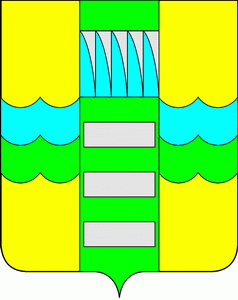 В целях приведения в соответствие с решением Совета депутатов муниципального образования город Саяногорск от 19.02.2019 №169 «О внесении изменений в решение Совета депутатов муниципального образования город Саяногорск от 25.12.2018 №120 «О бюджете муниципального образования  город Саяногорск на 2019 и на плановый период 2020 и 2021 годов», руководствуясь постановлением Администрации муниципального образования г. Саяногорск от 02.07.2015 №626 «Об утверждении Порядка разработки, утверждения, реализации и оценки эффективности муниципальных программ муниципального образования город Саяногорск», статьей 32 Устава муниципального образования город Саяногорск, утвержденного решением Саяногорского городского Совета  депутатов от 31.05.2005 №35, Администрация муниципального образования город Саяногорск ПОСТАНОВЛЯЕТ:		1. Внести в приложение к постановлению Администрации муниципального образования г.Саяногорск от 18.12.2015 №1164 «Об утверждении муниципальной программы «Развитие жилищно-коммунального хозяйства и транспортной системы муниципального образования город Саяногорск на 2016-2021 годы», следующие изменения:		1.1. В паспорте муниципальной программы «Развитие жилищно-коммунального хозяйства и транспортной системы муниципального образования город Саяногорск на 2016-2021 годы» (далее – муниципальная программа):1.1.1. Позицию, касающуюся целевых показателей изложить в следующей редакции:«».1.1.2. Позицию, касающуюся объемов бюджетных средств изложить в следующей редакции:«».1.1.3. Позицию, касающуюся ожидаемых конечных результатов реализации муниципальной программы изложить в следующей редакции:«».1.2. Раздел V «Обоснование ресурсного обеспечения» муниципальной программы изложить в следующей  редакции: «V.Обоснование ресурсного обеспеченияДля реализации мероприятий муниципальной программы требуется 828436,4 тыс. руб., в т.ч. по годам:2016 год - 121959,2 тыс. руб.:4519,5 тыс. руб., ГРБС - ДАГН г. Саяногорска;117439,7 тыс. руб., ГРБС - КЖКХиТ г. Саяногорска;2017 год - 130489,6 тыс. руб., ГРБС - КЖКХиТ г. Саяногорска;2018 год – 180717,7 тыс. руб., ГРБС - КЖКХиТ г. Саяногорска;2019 год – 157595,7 тыс. руб., ГРБС - КЖКХиТ г. Саяногорска;2020 год – 125001,5 тыс. руб., ГРБС - КЖКХиТ г. Саяногорска;2021 год –  112672,7 тыс. руб., ГРБС - КЖКХиТ г. Саяногорска;При поступлении средств федерального бюджета и республиканского бюджета Республики Хакасия муниципальной программой предусматривается реализация мероприятий на условиях софинансирования за счет средств местного бюджета в порядке, определенном соответствующими нормативно-правовыми актами Российской Федерации, Республики Хакасия и муниципального образования город Саяногорск.».1.3. Таблицу раздела VI «Перечень целевых показателей»  муниципальной программы изложить в следующей редакции:«».1.4. Приложение №1 «Перечень основных программных мероприятий муниципальной программы» к  муниципальной программе изложить в следующей редакции:«Приложение №1к муниципальной программе«Развитие жилищно-коммунальногохозяйства и транспортнойсистемы муниципальногообразования город Саяногорскна 2016 - 2021 годы»Перечень основных программных мероприятий муниципальной программы».2. В приложении №2 «Подпрограмма «Развитие дорожного хозяйства и транспортного обслуживания населения муниципального образования город Саяногорск»» (далее - подпрограмма) к муниципальной программе:2.1. В паспорте подпрограммы:2.1.1. Позицию, касающуюся объемов бюджетных средств изложить в следующей редакции:«».2.2. Раздел V «Обоснование ресурсного обеспечения» подпрограммы изложить в следующей  редакции:«V. Обоснование ресурсного обеспеченияДля реализации мероприятий подпрограммы требуется 254 567,2 тыс. руб., в том числе:- бюджет муниципального образования город Саяногорск –180898,8 тыс. руб., в т.ч. по годам:2016 год - 25953,8 тыс. руб.:45,4 тыс. руб. - ГРБС - ДАГН г. Саяногорска;25908,4 тыс. руб. - ГРБС - КЖКХиТ г. Саяногорска;2017 год - 17490,0 тыс. руб., ГРБС - КЖКХиТ г. Саяногорска;2018 год – 18384,3  тыс. руб., ГРБС - КЖКХиТ г. Саяногорска;2019 год – 13415,7 тыс. руб., ГРБС - КЖКХиТ г. Саяногорска;2020 год – 57824,8 тыс. руб., ГРБС - КЖКХиТ г. Саяногорска;2021 год – 47830,2 тыс. руб., ГРБС - КЖКХиТ г. Саяногорска;- республиканский бюджет Республики Хакасия – 73 668,4 тыс. руб., в т.ч. по годам:2016 год - 3600,0 тыс. руб., ГРБС - КЖКХиТ г. Саяногорска;2017 год - 4100,0 тыс. руб., ГРБС - КЖКХиТ г. Саяногорска;2018 год - 36557,4 тыс. руб., ГРБС - КЖКХиТ г. Саяногорска;2019 год – 29411,0 тыс. руб., ГРБС - КЖКХиТ г. Саяногорска;2020 год – 0,0 тыс. руб., ГРБС - КЖКХиТ г. Саяногорска;2021 год – 0,0 тыс. руб., ГРБС - КЖКХиТ г. Саяногорска;Объемы финансирования носят прогнозный характер и подлежат корректировке.Подпрограммой предусмотрены субсидии из бюджета Республики Хакасия на реализацию мероприятий по капитальному ремонту, ремонту автомобильных дорог местного значения городских округов и поселений, малых сел Республики Хакасия на условиях софинансирования, в порядке, определенном соответствующими нормативно-правовыми актами Российской Федерации, Республики Хакасия и муниципального образования город Саяногорск.Ответственным исполнителем подпрограммы является КЖКХиТ г.Саяногорска.».2.3. Приложение №1 «Перечень основных мероприятий подпрограммы» к подпрограмме изложить в следующей редакции:«Приложение №1к подпрограмме «Развитиедорожного хозяйства итранспортного обслуживаниянаселения муниципальногообразования город Саяногорск»Перечень основных мероприятий подпрограммы».3. В приложении №3 «Подпрограмма «Создание условий для обеспечения качественными услугами ЖКХ граждан муниципального образования город Саяногорск»» (далее – подпрограмма) к муниципальной программе:3.1. Паспорт подпрограммы изложить в следующей  редакции:«».3.2. Раздел V «Обоснование ресурсного обеспечения» подпрограммы изложить в следующей  редакции:«V. Обоснование ресурсного обеспеченияДля реализации мероприятий подпрограммы требуется 74298.8  тыс. руб., в том числе: бюджет муниципального образования город Саяногорск 71498.8  тыс. руб., в т.ч. по годам:2016 год - 5154,9 тыс. руб.;4474,1 тыс. руб. - ГРБС - ДАГН г. Саяногорска;680,8 тыс. руб. - ГРБС - КЖКХиТ г. Саяногорска;2017 год - 574,4 тыс. руб., ГРБС - КЖКХиТ г. Саяногорска;2018 год – 31590,0 тыс. руб., ГРБС - КЖКХиТ г. Саяногорска;2019 год – 30768.1тыс.тыс. руб., ГРБС - КЖКХиТ г. Саяногорска;2020 год - 3411,4 тыс. руб., ГРБС - КЖКХиТ г. Саяногорска;2021 год – 0,0 тыс. руб., ГРБС - КЖКХиТ г. Саяногорска;Иные источники 2800,0 тыс. руб., в т.ч. по годам:2017 год - 2800,0 тыс. руб., ГРБС - КЖКХиТ г. Саяногорска.Объемы финансирования носят прогнозный характер и подлежат корректировке.Подпрограммой предусматривается реализация мероприятий на условиях софинансирования за счет средств федерального бюджета и республиканского бюджета Республики Хакасия в порядке, определенном соответствующими нормативно-правовыми актами Российской Федерации, Республики Хакасия и муниципального образования город Саяногорск.В ходе реализации мероприятий предполагается максимально возможное использование механизмов государственно-частного партнерства и усиления инвестиционной привлекательности сектора водопроводно-канализационного комплекса.Ответственным исполнителем подпрограммы является КЖКХиТ г. Саяногорска.».3.3. Таблицу раздела VI «Перечень целевых показателей» подпрограммы изложить в следующей редакции:«».3.4. Приложение №1 «Перечень основных мероприятий подпрограммы» к подпрограмме   изложить в следующей  редакции:«Приложение №1к подпрограмме «Создание условийдля обеспечения качественнымиуслугами ЖКХ гражданмуниципального образованиягород Саяногорск»Перечень основных мероприятий подпрограммы».4. В приложении № 4 «Подпрограмма «Благоустройство территории муниципального образования город Саяногорск»» (далее – подпрограмма) к муниципальной программе:4.1. В паспорте подпрограммы:4.1.1. Позицию, касающуюся объемов бюджетных средств (объемы бюджетных ассигнований Программы) изложить в следующей редакции:«».4.2.  Раздел V «Обоснование ресурсного обеспечения» подпрограммы изложить в новой  редакции:«Для реализации мероприятий муниципальной программы требуется 499570,4 тыс.руб., в том числе:- бюджет муниципального образования город Саяногорск, всего 476872,9 тыс.руб.,  в т.ч. по годам:2016 год – 87250,5 тыс. руб.;2017 год – 86967,7 тыс. руб.;2018 год – 93658,0 тыс. руб.;2019 год –82796,9 тыс. руб.;2020 год – 62561,3 тыс. руб.;2021 год –  63638,5 тыс. руб.;- республиканский бюджет Республики Хакасия, всего 22697,5 тыс.руб., в т. ч. по годам:-2016 год - 0,0 тыс.руб.;-2017 год – 18557,5 тыс.руб.;-2018 год – 528,0 тыс.руб.;-2019 год- 1204,0 тыс.руб.;-2020 год – 1204,0 тыс.руб.;-2021 год – 1204,0тыс.руб.;ГРБС –  КЖКХиТ г. Саяногорска.При поступлении средств федерального бюджета и республиканского бюджета Республики Хакасия муниципальной программой предусматривается реализация мероприятий на условиях софинансирования за счет средств местного бюджета в порядке, определенном соответствующими нормативно-правовыми актами Российской Федерации, Республики Хакасия и муниципального образования город Саяногорск.».4.3. Приложение №1 «Перечень основных мероприятий подпрограммы» к подпрограмме изложить в следующей  редакции:«Приложение №1к подпрограмме«Благоустройство территориймуниципального образованиягород Саяногорск»Перечень основных мероприятий подпрограммы».5. Настоящее постановление вступает в силу после дня его официального опубликования и распространяется на правоотношения, возникшие с 01.01.2019 года.6. Отделу по взаимодействию со СМИ и связям с общественностью опубликовать настоящее постановление в средствах массовой информации и разместить на официальном сайте муниципального образования город Саяногорск в сети Интернет. 7. Контроль за исполнением настоящего постановления возложить на заместителя Главы муниципального образования г.Саяногорск по жилищно-коммунальному хозяйству, транспорту и строительству.Проект постановления размещен на официальном сайте муниципального образования город Саяногорск для независимой антикоррупционной экспертизы 31.10.2019 по 06.11.2019Исп. Агапова Алена ИвановнаТел. 6-24-77Рассылка: в дело, КЖКХиТ, Отдел по взаимодействию со СМИ и связям с общественностью, «БФУ администрации г.Саяногорска»О внесении изменений в постановление Администрации муниципального образования г.Саяногорск от 18.12.2015 №1164 Целевые показателиПоказательБазовое значение2016 г.2017 г.2018 г.2019 г.2020 г.2021г.Целевые показатели1. Протяженность автомобильных дорог общего пользования местного значения, не отвечающих нормативным требованиям (%)57,2(показатель 2014 года при общей протяженности дорог 113,64 км)54,848,3650,045,442,542,5Целевые показатели2. Прирост протяженности автомобильных дорог общего пользования местного значения с твердым покрытием (км)56,7 км00000,00,8Целевые показатели3. Осуществление регулярных перевозок по маршруту г. Саяногорск - д. Богословка (кол-во рейсов)-620620620620620620Целевые показатели4. Проведение обследования технического состояния квартир и домов, находящихся в муниципальной собственности (ед.)-300000Целевые показатели5.Проведение капитального ремонта муниципального жилого фонда на территории муниципального образования город Саяногорск, ед. (комнат)-0011160Целевые показатели6. Снижение аварийности в коммунальных системах (в том числе дефектов на сетях) по отношению к предыдущему году (%)-505555Целевые показатели7. Количество вновь созданных объектов коммунальной инфраструктуры (или разработанных проектов) (ед.)-100010Целевые показатели8. Количество отремонтированных объектов благоустройства (шт.)-10300000Целевые показатели9. Количество работающих светильников к их общему числу (%)-95%95%95%95%95%95%Целевые показатели10. Приобретение специализированной техники и оборудования (ед.)-100110Целевые показатели13. Количество отловленных безнадзорных животных, ед.--715050100150Целевые показатели14. Сбор и утилизация биологических отходов, кг.----360036003600Объемы бюджетных средствОбъем финансирования, всего – 828436,40 тыс. руб., в т.ч. по годам:2016 год – 121959,2 тыс. руб.;2017 год –130489,6 тыс. руб.;2018 год –180717,7 тыс. руб.;2019 год –157595,7 тыс. руб.;2020 год –125001,5 тыс. руб.;2021 год –112672,7 тыс. руб.Ожидаемые конечные результаты реализации муниципальной программыРеализация Программы позволит обеспечить:1. Сокращение доли дорог, не отвечающих требованиям к эксплуатационному состоянию, допустимому по условиям обеспечения безопасности дорожного движения, к 2021 году до 42,5%.2. Увеличение протяженности автомобильных дорог общего пользования местного значения с твердым покрытием к 2021 году не менее чем на 0,8 км.3. Обеспечение населения регулярным автобусным сообщением с административным центром городского округа, ежегодно - 100%.4. Количество проведенных обследований технического состояния квартир и домов, находящихся в муниципальной собственности, к 2021 году - не менее 3 единиц.5. Увеличение количества комнат муниципального жилого фонда на территории муниципального образования город Саяногорск, в котором проведен капитальный ремонт, к 2021 году – 18 ед. 6.Снижение аварийности в коммунальных системах (в том числе дефектов на сетях) со 180 единиц в 2015 году до 139 единиц к 2021 году - на 25%.7. Увеличение количества вновь созданных объектов коммунальной инфраструктуры к 2021 году на 2 ед.8. Увеличение отремонтированных объектов благоустройства к 2021 году на 40 ед.9. Обеспечение уровня уличной освещенности - не менее 95% работающих светильников к их общему числу.10. Увеличение количества специализированной техники, приобретенной для нужд муниципальных учреждений, осуществляющих деятельность по содержанию объектов благоустройства и организации ритуальных услуг, к 2021 году на 3 ед.11. Проведения мероприятий по заявкам граждан и учреждений по отлову безнадзорных животных - 100%12. Сбор и утилизация биологических отходов по мере поступления заявлений - ежегодно 100%ПоказательБазовое значение2016 г.2017 г.2018 г.2019 г.2020 г.2021г.1. Протяженность автомобильных дорог общего пользования местного значения, не отвечающих нормативным требованиям (%)57,2(показатель 2014 года при общей протяженности дорог 113,64 км)54,848,3650,045,442,542,52. Прирост протяженности автомобильных дорог общего пользования местного значения с твердым покрытием (км)56,7 км00000,00,83. Осуществление регулярных перевозок по маршруту г. Саяногорск - д. Богословка (кол-во рейсов)-6206206206206206204. Проведение обследования технического состояния квартир и домов, находящихся в муниципальной собственности (ед.)-3000005.Проведение капитального ремонта муниципального жилого фонда на территории муниципального образования город Саяногорск, ед. (комнат)-00111608. Снижение аварийности в коммунальных системах (в том числе дефектов на сетях) по отношению к предыдущему году (%)-5055559. Количество вновь созданных объектов коммунальной инфраструктуры (или разработанных проектов) (ед.)-10001010. Количество отремонтированных объектов благоустройства (шт.)-1030000011. Количество работающих светильников к их общему числу (%)-95%95%95%95%95%95%12. Приобретение специализированной техники и оборудования (ед.)-10011013. Количество отловленных безнадзорных животных, ед.--71505010015014. Сбор и утилизация биологических отходов, кг.----360036003600N п/пНаименование мероприятияИсточники финансированияОбъем финансирования по годам, тыс. рублейОбъем финансирования по годам, тыс. рублейОбъем финансирования по годам, тыс. рублейОбъем финансирования по годам, тыс. рублейОбъем финансирования по годам, тыс. рублейОбъем финансирования по годам, тыс. рублейОбъем финансирования по годам, тыс. рублейОбъем финансирования по годам, тыс. рублейОтветственный исполнитель, соисполнительN п/пНаименование мероприятияИсточники финансирования20162017201820182019201920202021Ответственный исполнитель, соисполнитель1234566778910Задача 1. Обеспечение безопасности дорожного движения и создание условий для предоставления транспортных услуг населениюЗадача 1. Обеспечение безопасности дорожного движения и создание условий для предоставления транспортных услуг населениюЗадача 1. Обеспечение безопасности дорожного движения и создание условий для предоставления транспортных услуг населениюЗадача 1. Обеспечение безопасности дорожного движения и создание условий для предоставления транспортных услуг населениюЗадача 1. Обеспечение безопасности дорожного движения и создание условий для предоставления транспортных услуг населениюЗадача 1. Обеспечение безопасности дорожного движения и создание условий для предоставления транспортных услуг населениюЗадача 1. Обеспечение безопасности дорожного движения и создание условий для предоставления транспортных услуг населениюЗадача 1. Обеспечение безопасности дорожного движения и создание условий для предоставления транспортных услуг населениюЗадача 1. Обеспечение безопасности дорожного движения и создание условий для предоставления транспортных услуг населениюЗадача 1. Обеспечение безопасности дорожного движения и создание условий для предоставления транспортных услуг населениюЗадача 1. Обеспечение безопасности дорожного движения и создание условий для предоставления транспортных услуг населениюЗадача 1. Обеспечение безопасности дорожного движения и создание условий для предоставления транспортных услуг населению1.1.Приведение улично-дорожной сети в нормативное состояние, в т.ч. судебные расходыСредства местного бюджета22136,714742,615323,015323,08807,48807,444215,644098,3КЖКХ и Т г. Саяногорска, МКУ «КБО»1.1.Приведение улично-дорожной сети в нормативное состояние, в т.ч. судебные расходыСредства бюджета Республики Хакасия3600,04100,036557,436557,429411,029411,00,00,0КЖКХ и Т г. Саяногорска, МКУ «КБО»1.1.1.В т.ч. погашение кредиторской задолженности прошлых летСредства местного бюджета0,09796,25978,45978,488,888,80,00,0КЖКХ и Т г. Саяногорска, МКУ «КБО»1.1.2.В т.ч. за счет использования средств дорожного фонда, в т.ч. :Средства местного бюджета0,03296,13620,33620,33825,53825,53719,33957,4КЖКХ и Т г. Саяногорска, МКУ «КБО»1.1.2.В т.ч. за счет использования средств дорожного фонда, в т.ч. :Средства бюджета Республики Хакасия0,00,00,00,029411,029411,00,00,01.1.2.1Субсидии на капитальный ремонт, ремонт автомобильных дорог общего пользования местного значения городских округов и поселений, малых и отдаленных сел Республики Хакасия, а также на капитальный ремонт, ремонт искусственных сооружений протяженностью 100 метров и более (в том числе на разработку проектной документации)Средства бюджета Республики Хакасия0,00,00,00,08165,08165,00,00,0КЖКХ и Т г. Саяногорска, МКУ «КБО»1.1.2.2Софинансирование капитального ремонта, ремонта автомобильных дорог общего пользования местного значения городских округов и поселений, малых и отдаленных сел Республики Хакасия, а также капитального ремонта, ремонта искусственных сооружений протяженностью 100 метров и более (в том числе разработки проектной документации)Средства местного бюджета0,00,00,00,0249,0249,00,00,0КЖКХ и Т г. Саяногорска, МКУ «КБО»1.1.2.2Софинансирование капитального ремонта, ремонта автомобильных дорог общего пользования местного значения городских округов и поселений, малых и отдаленных сел Республики Хакасия, а также капитального ремонта, ремонта искусственных сооружений протяженностью 100 метров и более (в том числе разработки проектной документации)Средства бюджета Республики Хакасия0,00,00,00,021246,021246,00,00,0КЖКХ и Т г. Саяногорска, МКУ «КБО»1.1.3.Содержание дорог общего пользования местного значенияСредства местного бюджета0,00,05148,05148,03893,13893,129594,619472,0МКУ «КБО»1.1.4.Капитальный ремонт дворовых территорий муниципального образования город СаяногорскСредства местного бюджета0,00,0576,3576,30,00,00,00,0КЖКХ и Т г. Саяногорска1.1.5Прочие мероприятия по содержанию и ремонту дорог общего пользования местного значенияСредства местного бюджета0,00,00,00,00,00,05034,50,0КЖКХ и Т г. Саяногорска1.1.6.Мероприятия по капитальному ремонту дорог общего пользования местного значенияСредства местного бюджета0,00,00,00,01000,01000,05867,220668,9КЖКХ и Т г. Саяногорска1.2.Увеличение протяженности автомобильных дорог общего пользования местного значения с твердым покрытием, в т.ч.:- проектирование,- строительствоСредства местного бюджета0,00,00,00,01000,71000,710000,00,0КЖКХ и Т г. Саяногорска1.3.Организация транспортного обслуживания населения, т.ч. судебные расходыСредства местного бюджета3771,72747,43061,33061,33607,63607,63609,23731,9КЖКХ и Т г. Саяногорска1.3.1.В т.ч. погашение кредиторской задолженности прошлых летСредства местного бюджета0,0580,2180,6180,6172,1172,10,00,0КЖКХ и Т г. Саяногорска1.4.Формирование, совершенствование и обновление баз данных об объектах капитального строительства дорожного хозяйстваСредства местного бюджета45,40,00,00,00,00,00,0ДАГН г. СаяногорскаИТОГО по задаче 1Средства местного бюджета25953,817490,018384,318384,313415,713415,757824,847830,2ИТОГО по задаче 1Средства бюджета Республики Хакасия3600,04100,036557,436557,429411,029411,00,00,0Задача 2. Выполнение обязательств органов местного самоуправления по эксплуатации и развитию объектов жилищно-коммунального хозяйстваЗадача 2. Выполнение обязательств органов местного самоуправления по эксплуатации и развитию объектов жилищно-коммунального хозяйстваЗадача 2. Выполнение обязательств органов местного самоуправления по эксплуатации и развитию объектов жилищно-коммунального хозяйстваЗадача 2. Выполнение обязательств органов местного самоуправления по эксплуатации и развитию объектов жилищно-коммунального хозяйстваЗадача 2. Выполнение обязательств органов местного самоуправления по эксплуатации и развитию объектов жилищно-коммунального хозяйстваЗадача 2. Выполнение обязательств органов местного самоуправления по эксплуатации и развитию объектов жилищно-коммунального хозяйстваЗадача 2. Выполнение обязательств органов местного самоуправления по эксплуатации и развитию объектов жилищно-коммунального хозяйстваЗадача 2. Выполнение обязательств органов местного самоуправления по эксплуатации и развитию объектов жилищно-коммунального хозяйстваЗадача 2. Выполнение обязательств органов местного самоуправления по эксплуатации и развитию объектов жилищно-коммунального хозяйстваЗадача 2. Выполнение обязательств органов местного самоуправления по эксплуатации и развитию объектов жилищно-коммунального хозяйстваЗадача 2. Выполнение обязательств органов местного самоуправления по эксплуатации и развитию объектов жилищно-коммунального хозяйстваЗадача 2. Выполнение обязательств органов местного самоуправления по эксплуатации и развитию объектов жилищно-коммунального хозяйства2.1.Приведение в нормативное состояние жилого фонда муниципального образования г. Саяногорск Средства местного бюджета374,0110,60,00,00,00,00,00,0КЖКХ и Т г. Саяногорска2.2Создание условий для эффективного управления и обеспечения надлежащего содержания жилого фонда муниципального образования город СаяногорскСредства местного бюджета0,00,0475,2100,0100,0100,03411,40,0КЖКХ и Т г. Саяногорска2.2.1.В т.ч. погашение кредиторской задолженности прошлых летСредства местного бюджета0,087,541,80,00,00,00,00,0КЖКХ и Т г. Саяногорска2.2.2.Мероприятия по капитальному ремонту квартир, находящихся в собственности муниципального образования город СаяногорскСредства местного бюджета0,00,0421,3100,0100,0100,03411,40,0КЖКХ и Т г. Саяногорска2.2.3Мероприятия по установке приборов учета в квартирах, находящихся в собственности муниципального образования город СаяногорскСредства местного бюджета0,00,012,10,00,00,00,00,0КЖКХ и Т г. Саяногорска2.2.4.В т.ч. судебные издержкиСредства местного бюджета0,023,10,00,00,00,00,00,0КЖКХ и Т г. Саяногорска2.3.Обеспечение бесперебойного функционирования и повышение надежности систем коммунальной инфраструктуры муниципального образования город Саяногорск, т.ч. судебные расходыСредства местного бюджета306,8463,831114,830668,130668,130668,10,00,0КЖКХ и Т г. Саяногорска2.3.Обеспечение бесперебойного функционирования и повышение надежности систем коммунальной инфраструктуры муниципального образования город Саяногорск, т.ч. судебные расходыИные источники0,02800,00,00,00,00,00,00,0КЖКХ и Т г. Саяногорска2.3.1.Мероприятия по капитальному ремонту и строительству объектов коммунальной инфраструктурыСредства местного бюджета0,00,030997,130668,130668,130668,10,00,0КЖКХ и Т г. Саяногорска2.3.1.1.В т.ч. погашение кредиторской задолженности прошлых летСредства местного бюджета0,0306,80,00,00,00,00,00,0КЖКХ и Т г. Саяногорска 2.4.Формирование, совершенствование и обновление баз данных об объектах капитального строительства коммунальной инфраструктурыСредства местного бюджета4474,10,00,00,00,00,00,00,0ДАГН г. СаяногорскаИТОГО по задаче 2Средства местного бюджета5154,9574,431590,030768,130768,130768,13411,40,0ИТОГО по задаче 2Иные источники0,02800,00,00,00,00,00,00,0Задача 3. Обеспечение необходимого уровня благоустройства в соответствии с потребностями населения муниципального образования город СаяногорскЗадача 3. Обеспечение необходимого уровня благоустройства в соответствии с потребностями населения муниципального образования город СаяногорскЗадача 3. Обеспечение необходимого уровня благоустройства в соответствии с потребностями населения муниципального образования город СаяногорскЗадача 3. Обеспечение необходимого уровня благоустройства в соответствии с потребностями населения муниципального образования город СаяногорскЗадача 3. Обеспечение необходимого уровня благоустройства в соответствии с потребностями населения муниципального образования город СаяногорскЗадача 3. Обеспечение необходимого уровня благоустройства в соответствии с потребностями населения муниципального образования город СаяногорскЗадача 3. Обеспечение необходимого уровня благоустройства в соответствии с потребностями населения муниципального образования город СаяногорскЗадача 3. Обеспечение необходимого уровня благоустройства в соответствии с потребностями населения муниципального образования город СаяногорскЗадача 3. Обеспечение необходимого уровня благоустройства в соответствии с потребностями населения муниципального образования город СаяногорскЗадача 3. Обеспечение необходимого уровня благоустройства в соответствии с потребностями населения муниципального образования город СаяногорскЗадача 3. Обеспечение необходимого уровня благоустройства в соответствии с потребностями населения муниципального образования город СаяногорскЗадача 3. Обеспечение необходимого уровня благоустройства в соответствии с потребностями населения муниципального образования город Саяногорск3.1.Поддержание надлежащего состояния объектов благоустройства муниципального образования город Саяногорск и организация уличного освещенияСредства местного бюджета86711,386515,993658,093658,079844,861482,661482,663638,5КЖКХ и Т г. Саяногорска, МКУ «КБО»3.1.Поддержание надлежащего состояния объектов благоустройства муниципального образования город Саяногорск и организация уличного освещенияСредства бюджета Республики Хакасия0,018215,50,00,00,00,00,00,0КЖКХ и Т г. Саяногорска3.1.1.В т.ч. погашение кредиторской задолженности прошлых летСредства местного бюджета0,017233,920277,020277,01697,10,00,00,0КЖКХ и Т г. Саяногорска3.2.Обеспечение и обновление материально-технической базы муниципальных учреждений, осуществляющих деятельность по содержанию объектов благоустройства муниципального образования город Саяногорск и организации ритуальных услугСредства местного бюджета539,2451,80,00,02932,11078,71078,70,0КЖКХ и Т г. Саяногорска, МКУ «КБО»3.2.1.В т.ч. погашение кредиторской задолженности прошлых лет, в т.ч. судебные издержкиСредства местного бюджета0,0440,00,00,00,00,00,00,0КЖКХ и Т г. Саяногорска3.2.2.В т.ч. судебные издержкиСредства местного бюджета0,011,80,00,00,00,00,00,0КЖКХ и Т г. Саяногорска3.3.Осуществление отдельных государственных полномочий по организации проведения мероприятий по отлову и содержанию безнадзорных животных (мероприятия по отлову и содержанию безнадзорных животных), в т.ч. судебные издержкиСредства местного бюджета0,00,00,00,0200,00,00,0КЖКХ и Т г. Саяногорска, МКУ «КБО»3.3.Осуществление отдельных государственных полномочий по организации проведения мероприятий по отлову и содержанию безнадзорных животных (мероприятия по отлову и содержанию безнадзорных животных), в т.ч. судебные издержкиСредства бюджета Республики Хакасия0,0342,0528,0528,0442,0442,0442,0442,0КЖКХ и Т г. Саяногорска, МКУ «КБО»3.4.Осуществление отдельных государственных полномочий по содержанию  специальной печи (крематора), сбору биологических отходов, их обеззараживанию в скотомогильнике и (или) уничтожению путем сжигания в специальной печи (крематоре)Средства бюджета Республики Хакасия0,00,00,00,0762,0762,0762,0762,0КЖКХ и Т г. Саяногорска, МКУ «КБО»ИТОГО по задаче 3Средства местного бюджета87250,586967,793658,093658,082796,962561,362561,363638,5ИТОГО по задаче 3Средства бюджета Республики Хакасия0,018557,5528,0528,01204,01204,01204,01204,0ВСЕГО по ПрограммеВСЕГО по ПрограммеСредства местного бюджета118359,2105032,1143632,3143632,3126980,7123797,5123797,5111468,7ВСЕГО по ПрограммеВСЕГО по ПрограммеСредства бюджета Республики Хакасия3600,022657,537085,437085,430615,01204,01204,01204,0ВСЕГО по ПрограммеВСЕГО по ПрограммеИные источники0,02800,00,00,00,00,00,00,0ИТОГО по Программе в целом за счет всех источников финансированияИТОГО по Программе в целом за счет всех источников финансирования121959,2130489,6180717,7180717,7157595,7125001,5125001,5112672,7Объемы бюджетных средствОбъем финансирования, всего: 254567,2 тыс. руб., в том числе:- бюджет муниципального образования город Саяногорск    180898,8 тыс. руб., в т.ч. по годам:2016 год – 25953,8 тыс. руб.;2017 год – 17490,0 тыс. руб.;2018 год – 18384,3 тыс. руб.;2019 год –13415,7 тыс. руб.;2020 год – 57824,8 тыс. руб.;2021 год –47830,2 тыс. руб.-республиканский  бюджет Республики Хакасия 73 668,4 тыс. руб., в т.ч. по годам:2016 год – 3600,0 тыс. руб.;2017 год – 4100,0 тыс. руб.;2018 год – 36557,4 тыс. руб.2019 год –29411,0 тыс. руб.;2020 год – 0,0 тыс. руб.;2021 год – 0,0 тыс. руб.N п/пНаименование мероприятияИсточники финансированияОбъем финансирования по годам, тыс. рублейОбъем финансирования по годам, тыс. рублейОбъем финансирования по годам, тыс. рублейОбъем финансирования по годам, тыс. рублейОбъем финансирования по годам, тыс. рублейОбъем финансирования по годам, тыс. рублейОтветственный исполнитель, соисполнительN п/пНаименование мероприятияИсточники финансирования201620172018201920202021Ответственный исполнитель, соисполнитель12345678910Задача 1. Приведение улично-дорожной сети в нормативное состояниеЗадача 1. Приведение улично-дорожной сети в нормативное состояниеЗадача 1. Приведение улично-дорожной сети в нормативное состояниеЗадача 1. Приведение улично-дорожной сети в нормативное состояниеЗадача 1. Приведение улично-дорожной сети в нормативное состояниеЗадача 1. Приведение улично-дорожной сети в нормативное состояниеЗадача 1. Приведение улично-дорожной сети в нормативное состояниеЗадача 1. Приведение улично-дорожной сети в нормативное состояниеЗадача 1. Приведение улично-дорожной сети в нормативное состояниеЗадача 1. Приведение улично-дорожной сети в нормативное состояние1.1.Содержание и ремонт дорог общего пользования местного значенияСредства местного бюджета11772,111406,214090,77807,433313,923429,4КЖКХиТ г. Саяногорска, МКУ «КБО»1.1.Содержание и ремонт дорог общего пользования местного значенияСредства бюджета Республики Хакасия3600,04100,036557,429411,00,00,0КЖКХиТ г. Саяногорска, МКУ «КБО»1.1.1.Обеспечение деятельности МКУ «КБО» (содержание и ремонт дорог общего пользования местного значения)Средства местного бюджета11764,311183,814090,73981,929594,619472,0МКУ «КБО»1.1.1.Обеспечение деятельности МКУ «КБО» (содержание и ремонт дорог общего пользования местного значения)Средства бюджета Республики Хакасия3600,03600,00,00,00,00,0МКУ «КБО»1.1.1.1.В т.ч. погашение кредиторской задолженности прошлых лет, в т.ч. судебные издержкиСредства местного бюджета0,06922,15742,588,80,00,0МКУ «КБО»1.1.1.2.Возмещение судебных издержек истцаСредства местного бюджета7,8100,50,00,00,00,0МКУ «КБО»1.1.2Содержание дорог общего пользования местного значенияСредства местного бюджета0,00,04727,93576,53719,33957,4МКУ «КБО»1.1.2.1В т.ч. за счет использования средств дорожного фондаСредства местного бюджета0,03001,43257,73576,53719,33957,4МКУ «КБО»1.1.3.Ремонт асфальтобетонного покрытия центральных автомобильных дорогСредства местного бюджета0,0222,4362,6249,00,00,0КЖКХиТ г. Саяногорска1.1.3.Ремонт асфальтобетонного покрытия центральных автомобильных дорогСредства бюджета Республики Хакасия0,0500,036557,429411,00,00,0КЖКХиТ г. Саяногорска1.1.3.1.В т.ч. за счет использования средств дорожного фондаСредства местного бюджета0,0222,40,0249,00,00,0КЖКХиТ г. Саяногорска1.2.Прочие мероприятия по содержанию дорог общего пользования местного значенияСредства местного бюджета9539,42228,9420,10,05034,50,0КЖКХиТ г. Саяногорска1.2.1.Нанесение дорожной разметки на территории муниципального образования город Саяногорск, в т.ч.Средства местного бюджета5724,31668,60,00,00,00,0КЖКХиТ г. Саяногорска1.2.1.1.В т.ч. погашение кредиторской задолженности прошлых летСредства местного бюджета4063,41586,60,00,00,00,0КЖКХиТ г. Саяногорска1.2.1.2.Возмещение судебных издержек истцаСредства местного бюджета74,382,00,00,00,00,0КЖКХиТ г. Саяногорска1.2.2.Обслуживание и замена дорожных знаков и световозвращателей дорожных на территории муниципального образования город Саяногорск, в т.ч.Средства местного бюджета2520,80,050,00,00,00,0КЖКХиТ г. Саяногорска1.2.2.1.Кредиторская задолженностьСредства местного бюджета2387,70,00,00,00,00,0КЖКХиТ г. Саяногорска1.2.2.2.Возмещение судебных издержек истца, уплата штрафаСредства местного бюджета133,10,050,00,00,00,0КЖКХиТ г. Саяногорска1.2.3.Обслуживание и замена дорожных светофоров, в т.ч.Средства местного бюджета719,70,00,00,00,00,0КЖКХиТ г. Саяногорска1.2.3.1.Кредиторская задолженностьСредства местного бюджета657,20,00,00,00,00,0КЖКХиТ г. Саяногорска1.2.3.2.Возмещение судебных издержек истцаСредства местного бюджета62,50,00,00,00,00,0КЖКХиТ г. Саяногорска1.2.4.Установка недостающих светофорных объектов (в т.ч. модернизация существующих)Средства местного бюджета0,072,30,00,00,00,0КЖКХиТ г. Саяногорска1.2.4.1.В т.ч. за счет использования средств дорожного фондаСредства местного бюджета0,072,30,00,00,00,0КЖКХиТ г. Саяногорска1.2.5.Ремонт крышек люков смотровых колодцев (ул. Успенского от ул. Ленина до ул. Металлургов; межквартальный проезд от ул. Металлургов, дом 22 Заводского микрорайона до ул. Ленина, д. 59 Заводского микрорайона; ул. Пионерская в районе дома №41 Заводского микрорайона, перекресток с ул. Ленина), тепловой камеры (ул. Пионерская перекресток с ул. Ленина), решеток дождеприемников (ул. Успенского от ул. Ленина до ул. Металлургов; ул. Ветеранов Труда; ул. Шушенская в районе автобусной остановки «СГБ 2»), асфальтобетонного покрытия дороги (ул. Успенского от ул. Ленина до ул. Металлургов; ул. Ветеранов Труда; ул. Успенского в районе перекрестка с ул. Индустриальной (район АЗС); ул. Шушенская в районе АЗС «ХТК»), асфальтобетонного покрытия тротуара по ул. им.30-летия КрасноярскгэсСтроя в районе перекрестка с ул. Дорожная со стороны ДК «Визит», ремонт и установка бордюрного камня (ул. Пионерская в районе дома №41 Заводского микрорайона, перекресток с ул. Ленина; ул. им. 30-летия КрасноярскгэсСтроя в районе перекрестка с ул. Дорожная со стороны ДК «Визит»), подсыпка ПГС на обочине шириной 1 м высотой 4 см на участке протяженностью 52 м по ул. Успенского в районе перекрестка с ул. Индустриальной (район АЗС)Средства местного бюджета88,288,30,00,00,00,0КЖКХиТ г. Саяногорска1.2.5.1.В т.ч. погашение кредиторской задолженности прошлых летСредства местного бюджета85,188,30,00,00,00,0КЖКХиТ г. Саяногорска1.2.5.2.Возмещение судебных издержек истцаСредства местного бюджета3,10,00,00,00,00,0КЖКХиТ г. Саяногорска1.2.6.Изготовление и установка остановочных павильонов на территории муниципального образования город Саяногорск, в т.ч.Средства местного бюджета486,4399,70,00,00,00,0КЖКХиТ г. Саяногорска1.2.6.1.п. Ай-ДайСредства местного бюджета270,70,00,00,00,00,0КЖКХиТ г. Саяногорска1.2.6.2.Ул. Металлургов в районе магазина «Сибирь»Средства местного бюджета116,40,00,00,00,00,0КЖКХиТ г. Саяногорска1.2.6.3.Ул. Металлургов ост. «Стоматология», р-он жилого дома №23А, ост. «Молочная кухня» (кредиторская задолженность)Средства местного бюджета91,40,00,00,00,00,0КЖКХиТ г. Саяногорска1.2.6.4.Возмещение судебных издержек истцаСредства местного бюджета7,912,70,00,00,00,0КЖКХиТ г. Саяногорска1.2.6.5.В т.ч. погашение кредиторской задолженности прошлых летСредства местного бюджета0,0387,00,00,00,00,0КЖКХиТ г. Саяногорска1.2.7.Разработка комплексной схемы организации дорожного движения для муниципального образования город СаяногорскСредства местного бюджета0,00,07,50,00,00,0КЖКХиТ г. Саяногорска1.2.8.Ремонт пандуса в районе пешеходного перехода остановки «Центральная»Средства местного бюджета0,00,00,00,00,00,0КЖКХиТ г. Саяногорска1.2.8.1.В т.ч. за счет использования средств дорожного фондаСредства местного бюджета0,00,00,00,00,00,0КЖКХиТ г. Саяногорска1.3.Мероприятия по капитальному ремонту дорог общего пользования местного значения, в т.ч.Средства местного бюджета825,21107,5812,21000,05867,220668,9КЖКХиТ г. Саяногорска1.3.1.Капитальный ремонт дворовых территорий муниципального образования город Саяногорск, в т.ч.Средства местного бюджета825,21107,5812,20,00,00,0КЖКХиТ г. Саяногорска1.3.1.Кредиторская задолженность прошлых лет, в т.ч. возмещение судебных издержекСредства местного бюджета0,0812,2812,20,00,00,0КЖКХиТ г. Саяногорска1.3.1.1.Енисейский м-он, в районе МКД №12Средства местного бюджета85,985,90,00,00,00,0КЖКХиТ г. Саяногорска1.3.1.2.Енисейский м-он, в районе МКД №16Средства местного бюджета59,059,00,00,00,00,0КЖКХиТ г. Саяногорска1.3.1.3.Комсомольский мкр., в районе МКД №74 - 75Средства местного бюджета20,420,40,00,00,00,0КЖКХиТ г. Саяногорска1.3.1.4.Интернациональный мкр., в районе МКД №1Средства местного бюджета256,884,00,00,00,00,0КЖКХиТ г. Саяногорска1.3.1.5.Интернациональный мкр., в районе МКД №7, 8Средства местного бюджета63,3236,10,00,00,00,0КЖКХиТ г. Саяногорска1.3.1.6.Ленинградский микр., в районе МКД №10 - 11Средства местного бюджета26,025,90,00,00,00,0КЖКХиТ г. Саяногорска1.3.1.7.Ленинградский мкр., в районе МКД №4Средства местного бюджета64,764,70,00,00,00,0КЖКХиТ г. Саяногорска1.3.1.8.Ленинградский мкр., в районе МКД №48Средства местного бюджета35,135,10,00,00,00,0КЖКХиТ г. Саяногорска1.3.1.9.рп. Черемушки, в районе МКД №9Средства местного бюджета201,1201,10,00,00,00,0КЖКХиТ г. Саяногорска1.3.1.10.Возмещение судебных издержек истцаСредства местного бюджета13,0295,30,00,00,00,0КЖКХиТ г. Саяногорска1.3.2.Капитальный ремонт сплошного асфальтового покрытия центральных дорог муниципального образования город Саяногорск, в т.ч.Средства местного бюджета0,00,00,00,00,00,0КЖКХиТ г. Саяногорска1.3.2.- проектирование центральных дорог0,00,00,01000,00,00,0КЖКХиТ г. СаяногорскаИТОГО по задаче 1Средства местного бюджета22136,714742,615323,08807,444215,644098,3ИТОГО по задаче 1Средства бюджета Республики Хакасия3600,04100,036557,429411,00,00,0Задача 2. Увеличение протяженности автомобильных дорог общего пользования местного значения с твердым покрытиемЗадача 2. Увеличение протяженности автомобильных дорог общего пользования местного значения с твердым покрытиемЗадача 2. Увеличение протяженности автомобильных дорог общего пользования местного значения с твердым покрытиемЗадача 2. Увеличение протяженности автомобильных дорог общего пользования местного значения с твердым покрытиемЗадача 2. Увеличение протяженности автомобильных дорог общего пользования местного значения с твердым покрытиемЗадача 2. Увеличение протяженности автомобильных дорог общего пользования местного значения с твердым покрытиемЗадача 2. Увеличение протяженности автомобильных дорог общего пользования местного значения с твердым покрытиемЗадача 2. Увеличение протяженности автомобильных дорог общего пользования местного значения с твердым покрытиемЗадача 2. Увеличение протяженности автомобильных дорог общего пользования местного значения с твердым покрытиемЗадача 2. Увеличение протяженности автомобильных дорог общего пользования местного значения с твердым покрытием2.1.Строительство (реконструкция) центральных дорог муниципального образования город Саяногорск,в т.ч.:- проектирование,- строительствоСредства местного бюджета0,00,00,01000,710000,00,0КЖКХиТ г. СаяногорскаИТОГО по задаче 2Средства местного бюджета0,00,00,01000,710000,00,0Задача 3. Организация транспортного обслуживания населенияЗадача 3. Организация транспортного обслуживания населенияЗадача 3. Организация транспортного обслуживания населенияЗадача 3. Организация транспортного обслуживания населенияЗадача 3. Организация транспортного обслуживания населенияЗадача 3. Организация транспортного обслуживания населенияЗадача 3. Организация транспортного обслуживания населенияЗадача 3. Организация транспортного обслуживания населенияЗадача 3. Организация транспортного обслуживания населенияЗадача 3. Организация транспортного обслуживания населения3.1.Возмещение затрат в связи с оказанием услуг по перевозке пассажиров на социально значимых маршрутах (рейсах) на территории муниципального образования город Саяногорск, в т.ч.Средства местного бюджета3758,31356,90,00,00,00,0КЖКХиТ г. Саяногорска3.1.1.Погашение кредиторской задолженности прошлых лет, в т.ч. возмещение судебных издержекСредства местного бюджета1442,2580,20,00,00,00,0КЖКХиТ г. Саяногорска3.1.2.Возмещение судебных издержек истцаСредства местного бюджета49,715,60,00,00,00,0КЖКХиТ г. Саяногорска3.2.Приобретение бланков строгой отчетности: свидетельств об осуществлении перевозок по маршрутам регулярных перевозок и карт маршрутов регулярных перевозокСредства местного бюджета13,48,00,00,00,00,0КЖКХиТ г. Саяногорска3.3.Оказание услуг по регулярной перевозке пассажиров и багажа автомобильным транспортом общего пользования местного значения по регулируемым тарифам (транспортные услуги), в т.ч.Средства местного бюджета0,01382,53061,33607,63609,23731,9КЖКХиТ г. Саяногорска3.3.1.Возмещение судебных издержек истцаСредства местного бюджета0,02,00,00,00,00,0КЖКХиТ г. Саяногорска3.3.2Организация транспортного обслуживания населенияСредства местного бюджета0,00,02880,73435,53609,23731,9КЖКХиТ г. Саяногорска3.3.3.Погашение кредиторской задолженности прошлых лет, в т.ч. возмещение судебных издержекСредства местного бюджета0,00,0180,6172,10,00,0КЖКХиТ г. СаяногорскаИТОГО по задаче 3Средства местного бюджета3771,72747,43061,33607,63609,23731,9Задача 4. Формирование, совершенствование и обновление баз данных об объектах капитального строительства дорожного хозяйстваЗадача 4. Формирование, совершенствование и обновление баз данных об объектах капитального строительства дорожного хозяйстваЗадача 4. Формирование, совершенствование и обновление баз данных об объектах капитального строительства дорожного хозяйстваЗадача 4. Формирование, совершенствование и обновление баз данных об объектах капитального строительства дорожного хозяйстваЗадача 4. Формирование, совершенствование и обновление баз данных об объектах капитального строительства дорожного хозяйстваЗадача 4. Формирование, совершенствование и обновление баз данных об объектах капитального строительства дорожного хозяйстваЗадача 4. Формирование, совершенствование и обновление баз данных об объектах капитального строительства дорожного хозяйстваЗадача 4. Формирование, совершенствование и обновление баз данных об объектах капитального строительства дорожного хозяйстваЗадача 4. Формирование, совершенствование и обновление баз данных об объектах капитального строительства дорожного хозяйстваЗадача 4. Формирование, совершенствование и обновление баз данных об объектах капитального строительства дорожного хозяйства4.1.Проведение технической инвентаризации объектов дорожного хозяйства (в том числе уплата пеней, штрафов, государственной пошлины и кредиторской задолженности)Средства местного бюджета45,40,00,00,00,00,0ДАГН г. СаяногорскаИТОГО по задаче 4Средства местного бюджета45,40,00,00,00,00,0ВСЕГО по подпрограммеВСЕГО по подпрограммеСредства местного бюджета25953,817490,018384,313415,757824,847830,2ВСЕГО по подпрограммеВСЕГО по подпрограммеСредства бюджета Республики Хакасия3600,04100,036557,429411,00,00,0ИТОГО по подпрограмме в целом за счет всех источников финансированияИТОГО по подпрограмме в целом за счет всех источников финансирования29553,821590,054941,742826,757824,847830,2Ответственный исполнительКЖКХ и Т г. СаяногорскаКЖКХ и Т г. СаяногорскаКЖКХ и Т г. СаяногорскаКЖКХ и Т г. СаяногорскаКЖКХ и Т г. СаяногорскаКЖКХ и Т г. СаяногорскаКЖКХ и Т г. СаяногорскаСоисполнителиДАГН г. СаяногорскаДАГН г. СаяногорскаДАГН г. СаяногорскаДАГН г. СаяногорскаДАГН г. СаяногорскаДАГН г. СаяногорскаДАГН г. СаяногорскаЦельВыполнение обязательств органов местного самоуправления по эксплуатации и развитию объектов жилищно-коммунального хозяйстваВыполнение обязательств органов местного самоуправления по эксплуатации и развитию объектов жилищно-коммунального хозяйстваВыполнение обязательств органов местного самоуправления по эксплуатации и развитию объектов жилищно-коммунального хозяйстваВыполнение обязательств органов местного самоуправления по эксплуатации и развитию объектов жилищно-коммунального хозяйстваВыполнение обязательств органов местного самоуправления по эксплуатации и развитию объектов жилищно-коммунального хозяйстваВыполнение обязательств органов местного самоуправления по эксплуатации и развитию объектов жилищно-коммунального хозяйстваВыполнение обязательств органов местного самоуправления по эксплуатации и развитию объектов жилищно-коммунального хозяйстваЗадачи- Создание условий для эффективного управления и дальнейшего надлежащего содержания жилого фонда муниципального образования г. Саяногорск;- обеспечение бесперебойного функционирования и повышение надежности систем коммунальной инфраструктуры муниципального образования город Саяногорск;- формирование, совершенствование и обновление баз данных об объектах капитального строительства коммунальной инфраструктуры;- Создание условий для эффективного управления и дальнейшего надлежащего содержания жилого фонда муниципального образования г. Саяногорск;- обеспечение бесперебойного функционирования и повышение надежности систем коммунальной инфраструктуры муниципального образования город Саяногорск;- формирование, совершенствование и обновление баз данных об объектах капитального строительства коммунальной инфраструктуры;- Создание условий для эффективного управления и дальнейшего надлежащего содержания жилого фонда муниципального образования г. Саяногорск;- обеспечение бесперебойного функционирования и повышение надежности систем коммунальной инфраструктуры муниципального образования город Саяногорск;- формирование, совершенствование и обновление баз данных об объектах капитального строительства коммунальной инфраструктуры;- Создание условий для эффективного управления и дальнейшего надлежащего содержания жилого фонда муниципального образования г. Саяногорск;- обеспечение бесперебойного функционирования и повышение надежности систем коммунальной инфраструктуры муниципального образования город Саяногорск;- формирование, совершенствование и обновление баз данных об объектах капитального строительства коммунальной инфраструктуры;- Создание условий для эффективного управления и дальнейшего надлежащего содержания жилого фонда муниципального образования г. Саяногорск;- обеспечение бесперебойного функционирования и повышение надежности систем коммунальной инфраструктуры муниципального образования город Саяногорск;- формирование, совершенствование и обновление баз данных об объектах капитального строительства коммунальной инфраструктуры;- Создание условий для эффективного управления и дальнейшего надлежащего содержания жилого фонда муниципального образования г. Саяногорск;- обеспечение бесперебойного функционирования и повышение надежности систем коммунальной инфраструктуры муниципального образования город Саяногорск;- формирование, совершенствование и обновление баз данных об объектах капитального строительства коммунальной инфраструктуры;- Создание условий для эффективного управления и дальнейшего надлежащего содержания жилого фонда муниципального образования г. Саяногорск;- обеспечение бесперебойного функционирования и повышение надежности систем коммунальной инфраструктуры муниципального образования город Саяногорск;- формирование, совершенствование и обновление баз данных об объектах капитального строительства коммунальной инфраструктуры;Целевые показателиПоказатель2016 г.2017 г.2018 г.2019г.2020г.2021г.Целевые показателиПроведение обследования технического состояния квартир и домов, находящихся в муниципальной (ед.)300000Целевые показателиПроведение капитального ремонта муниципального жилого фонда на территории муниципального образования город Саяногорск, ед. (комнат)0011160Целевые показателиСнижение аварийности в коммунальных системах (в том числе дефектов на сетях) по отношению к предыдущему году (%)505555Количество вновь созданных объектов коммунальной инфраструктуры (или разработанных проектов) (ед.)100010Этапы и сроки реализации2016 - 2021 годы, этапы реализации подпрограммы не выделяются2016 - 2021 годы, этапы реализации подпрограммы не выделяются2016 - 2021 годы, этапы реализации подпрограммы не выделяются2016 - 2021 годы, этапы реализации подпрограммы не выделяются2016 - 2021 годы, этапы реализации подпрограммы не выделяются2016 - 2021 годы, этапы реализации подпрограммы не выделяются2016 - 2021 годы, этапы реализации подпрограммы не выделяютсяОбъемы бюджетных средствОбъем финансирования, всего: 74298.8 тыс. руб., в том числе: -бюджет муниципального образования город Саяногорск 71498.8 тыс. руб., в т.ч. по годам:2016 год – 5154,9 тыс. руб.;2017 год – 574,4 тыс. руб.;2018 год – 31590,0 тыс. руб.;2019 год – 30768,1 тыс. руб.;2020 год – 3411,4 тыс. руб.;2021 год –0,0 тыс. руб.-иные источники 2800,0 тыс.руб., в т.ч. по годам:2017 год – 2800,0 тыс.руб.Объем финансирования, всего: 74298.8 тыс. руб., в том числе: -бюджет муниципального образования город Саяногорск 71498.8 тыс. руб., в т.ч. по годам:2016 год – 5154,9 тыс. руб.;2017 год – 574,4 тыс. руб.;2018 год – 31590,0 тыс. руб.;2019 год – 30768,1 тыс. руб.;2020 год – 3411,4 тыс. руб.;2021 год –0,0 тыс. руб.-иные источники 2800,0 тыс.руб., в т.ч. по годам:2017 год – 2800,0 тыс.руб.Объем финансирования, всего: 74298.8 тыс. руб., в том числе: -бюджет муниципального образования город Саяногорск 71498.8 тыс. руб., в т.ч. по годам:2016 год – 5154,9 тыс. руб.;2017 год – 574,4 тыс. руб.;2018 год – 31590,0 тыс. руб.;2019 год – 30768,1 тыс. руб.;2020 год – 3411,4 тыс. руб.;2021 год –0,0 тыс. руб.-иные источники 2800,0 тыс.руб., в т.ч. по годам:2017 год – 2800,0 тыс.руб.Объем финансирования, всего: 74298.8 тыс. руб., в том числе: -бюджет муниципального образования город Саяногорск 71498.8 тыс. руб., в т.ч. по годам:2016 год – 5154,9 тыс. руб.;2017 год – 574,4 тыс. руб.;2018 год – 31590,0 тыс. руб.;2019 год – 30768,1 тыс. руб.;2020 год – 3411,4 тыс. руб.;2021 год –0,0 тыс. руб.-иные источники 2800,0 тыс.руб., в т.ч. по годам:2017 год – 2800,0 тыс.руб.Объем финансирования, всего: 74298.8 тыс. руб., в том числе: -бюджет муниципального образования город Саяногорск 71498.8 тыс. руб., в т.ч. по годам:2016 год – 5154,9 тыс. руб.;2017 год – 574,4 тыс. руб.;2018 год – 31590,0 тыс. руб.;2019 год – 30768,1 тыс. руб.;2020 год – 3411,4 тыс. руб.;2021 год –0,0 тыс. руб.-иные источники 2800,0 тыс.руб., в т.ч. по годам:2017 год – 2800,0 тыс.руб.Объем финансирования, всего: 74298.8 тыс. руб., в том числе: -бюджет муниципального образования город Саяногорск 71498.8 тыс. руб., в т.ч. по годам:2016 год – 5154,9 тыс. руб.;2017 год – 574,4 тыс. руб.;2018 год – 31590,0 тыс. руб.;2019 год – 30768,1 тыс. руб.;2020 год – 3411,4 тыс. руб.;2021 год –0,0 тыс. руб.-иные источники 2800,0 тыс.руб., в т.ч. по годам:2017 год – 2800,0 тыс.руб.Объем финансирования, всего: 74298.8 тыс. руб., в том числе: -бюджет муниципального образования город Саяногорск 71498.8 тыс. руб., в т.ч. по годам:2016 год – 5154,9 тыс. руб.;2017 год – 574,4 тыс. руб.;2018 год – 31590,0 тыс. руб.;2019 год – 30768,1 тыс. руб.;2020 год – 3411,4 тыс. руб.;2021 год –0,0 тыс. руб.-иные источники 2800,0 тыс.руб., в т.ч. по годам:2017 год – 2800,0 тыс.руб.Ожидаемые конечные результаты реализации подпрограммы-Количество проведенных обследований технического состояния квартир и домов, находящихся в муниципальной собственности, к 2021 году - не менее 3 единиц.-Увеличение количества комнат муниципального жилого фонда на территории муниципального образования город Саяногорск, в котором проведен капитальный ремонт, к 2021 году – 18 ед. -Снижение аварийности в коммунальных системах (в том числе дефектов на сетях) со 180 единиц в 2015 году до 139 единиц к 2021 году - на 25%.-Увеличение количества вновь созданных объектов коммунальной инфраструктуры к 2021 году на 2 ед.-Количество проведенных обследований технического состояния квартир и домов, находящихся в муниципальной собственности, к 2021 году - не менее 3 единиц.-Увеличение количества комнат муниципального жилого фонда на территории муниципального образования город Саяногорск, в котором проведен капитальный ремонт, к 2021 году – 18 ед. -Снижение аварийности в коммунальных системах (в том числе дефектов на сетях) со 180 единиц в 2015 году до 139 единиц к 2021 году - на 25%.-Увеличение количества вновь созданных объектов коммунальной инфраструктуры к 2021 году на 2 ед.-Количество проведенных обследований технического состояния квартир и домов, находящихся в муниципальной собственности, к 2021 году - не менее 3 единиц.-Увеличение количества комнат муниципального жилого фонда на территории муниципального образования город Саяногорск, в котором проведен капитальный ремонт, к 2021 году – 18 ед. -Снижение аварийности в коммунальных системах (в том числе дефектов на сетях) со 180 единиц в 2015 году до 139 единиц к 2021 году - на 25%.-Увеличение количества вновь созданных объектов коммунальной инфраструктуры к 2021 году на 2 ед.-Количество проведенных обследований технического состояния квартир и домов, находящихся в муниципальной собственности, к 2021 году - не менее 3 единиц.-Увеличение количества комнат муниципального жилого фонда на территории муниципального образования город Саяногорск, в котором проведен капитальный ремонт, к 2021 году – 18 ед. -Снижение аварийности в коммунальных системах (в том числе дефектов на сетях) со 180 единиц в 2015 году до 139 единиц к 2021 году - на 25%.-Увеличение количества вновь созданных объектов коммунальной инфраструктуры к 2021 году на 2 ед.-Количество проведенных обследований технического состояния квартир и домов, находящихся в муниципальной собственности, к 2021 году - не менее 3 единиц.-Увеличение количества комнат муниципального жилого фонда на территории муниципального образования город Саяногорск, в котором проведен капитальный ремонт, к 2021 году – 18 ед. -Снижение аварийности в коммунальных системах (в том числе дефектов на сетях) со 180 единиц в 2015 году до 139 единиц к 2021 году - на 25%.-Увеличение количества вновь созданных объектов коммунальной инфраструктуры к 2021 году на 2 ед.-Количество проведенных обследований технического состояния квартир и домов, находящихся в муниципальной собственности, к 2021 году - не менее 3 единиц.-Увеличение количества комнат муниципального жилого фонда на территории муниципального образования город Саяногорск, в котором проведен капитальный ремонт, к 2021 году – 18 ед. -Снижение аварийности в коммунальных системах (в том числе дефектов на сетях) со 180 единиц в 2015 году до 139 единиц к 2021 году - на 25%.-Увеличение количества вновь созданных объектов коммунальной инфраструктуры к 2021 году на 2 ед.-Количество проведенных обследований технического состояния квартир и домов, находящихся в муниципальной собственности, к 2021 году - не менее 3 единиц.-Увеличение количества комнат муниципального жилого фонда на территории муниципального образования город Саяногорск, в котором проведен капитальный ремонт, к 2021 году – 18 ед. -Снижение аварийности в коммунальных системах (в том числе дефектов на сетях) со 180 единиц в 2015 году до 139 единиц к 2021 году - на 25%.-Увеличение количества вновь созданных объектов коммунальной инфраструктуры к 2021 году на 2 ед.Показатель2016 г.2017 г.2018 г.2019г.2020г.2021г.Проведение обследования технического состояния квартир и домов, находящихся в муниципальной (ед.)300000Проведение капитального ремонта муниципального жилого фонда на территории муниципального образования город Саяногорск, ед. (комнат)0011160Снижение аварийности в коммунальных системах (в том числе дефектов на сетях) по отношению к предыдущему году (%)505555Количество вновь созданных объектов коммунальной инфраструктуры (или разработанных проектов) (ед.)100010№п/пНаименование мероприятияИсточники финансирования Объем финансирования по годам, тыс. рублейОбъем финансирования по годам, тыс. рублейОбъем финансирования по годам, тыс. рублейОбъем финансирования по годам, тыс. рублейОбъем финансирования по годам, тыс. рублейОбъем финансирования по годам, тыс. рублейОтветственный исполнитель (соисполнитель)№п/пНаименование мероприятияИсточники финансирования 201620172018201920202021Ответственный исполнитель (соисполнитель)Задача 1. Создание условий для эффективного управления и обеспечения дальнейшего надлежащего содержания жилого фонда муниципального образования г. СаяногорскЗадача 1. Создание условий для эффективного управления и обеспечения дальнейшего надлежащего содержания жилого фонда муниципального образования г. СаяногорскЗадача 1. Создание условий для эффективного управления и обеспечения дальнейшего надлежащего содержания жилого фонда муниципального образования г. СаяногорскЗадача 1. Создание условий для эффективного управления и обеспечения дальнейшего надлежащего содержания жилого фонда муниципального образования г. СаяногорскЗадача 1. Создание условий для эффективного управления и обеспечения дальнейшего надлежащего содержания жилого фонда муниципального образования г. СаяногорскЗадача 1. Создание условий для эффективного управления и обеспечения дальнейшего надлежащего содержания жилого фонда муниципального образования г. СаяногорскЗадача 1. Создание условий для эффективного управления и обеспечения дальнейшего надлежащего содержания жилого фонда муниципального образования г. СаяногорскЗадача 1. Создание условий для эффективного управления и обеспечения дальнейшего надлежащего содержания жилого фонда муниципального образования г. СаяногорскЗадача 1. Создание условий для эффективного управления и обеспечения дальнейшего надлежащего содержания жилого фонда муниципального образования г. СаяногорскЗадача 1. Создание условий для эффективного управления и обеспечения дальнейшего надлежащего содержания жилого фонда муниципального образования г. Саяногорск1.1.Проведение обследований технического состояния квартир и домов, находящихся в муниципальной собственностиСредства местного бюджета163,941,841,80,00,00,0КЖКХ и Т г. Саяногорска1.1.1.Проведение обследования технического состояния многоквартирных домов, расположенных в рп Майна по ул. Короленко, дома №27 и №34, по ул. ЕнисейскаяСредства местного бюджета82,10,00,00,00,00,0КЖКХ и Т г. Саяногорска1.1.1.1.Кредиторская задолженностьСредства местного бюджета75,30,00,00,00,00,0КЖКХ и Т г. Саяногорска1.1.1.2.Возмещение судебных издержек истцаСредства местного бюджета6,80,00,00,00,00,0КЖКХ и Т г. Саяногорска1.1.2.Проведение обследования технического состояния многоквартирных домов, расположенных в рп Майна по ул. Короленко, дома №26, 28, 29Средства местного бюджета81,841,841,80,00,00,0КЖКХ и Т г. Саяногорска1.1.2.1.В т.ч. погашение кредиторской задолженности прошлых летСредства местного бюджета0,041,841,80,00,00,0КЖКХ и Т г. Саяногорска1.2.Капитальный ремонт квартиры, находящихся в собственности муниципального образования город Саяногорск, в т.ч.Средства местного бюджета210,168,8421,3100,03411,40,0КЖКХ и Т г. Саяногорска1.2.1.по адресу г. Саяногорск, Енисейский мкр. д11 кв 66Средства местного бюджета0,00,0226,30,00,00,0КЖКХ и Т г. Саяногорска1.2.2.по адресу г. Саяногорск, Лесная,40 квартира 2, в т.ч.Средства местного бюджета0,00,017,40,00,00,0КЖКХ и Т г. Саяногорска1.2.2.1.экспертное заключение на капитальный ремонт квартиры, находящихся в собственности муниципального образования город Саяногорск, в т.ч по адресу г. Саяногорск, Лесная,40 квартира 2Средства местного бюджета0,00,017,40,00,00,0КЖКХ и Т г. Саяногорска1.2.2.2.разработка проектной документации по капитальному ремонту квартирСредства местного бюджета0,00,00,00,00,00,0КЖКХ и Т г. Саяногорска1.2.2.3.Погашение кредиторской задолженности прошлых летСредства местного бюджета0,00,00,00,00,00,0КЖКХ и Т г. Саяногорска1.2.3.по адресу г. Саяногорск, Лесная,40 квартира 3, в т.ч.Средства местного бюджета0,00,0176,60,00,00,0КЖКХ и Т г. Саяногорска1.2.3.1.экспертное заключение на капитальный ремонт квартиры, находящихся в собственности муниципального образования город Саяногорск, в т.ч по адресу г. Саяногорск, Лесная,40 квартира 3Средства местного бюджета0,00,00,00,00,00,0КЖКХ и Т г. Саяногорска1.2.3.2.Возмещение судебных издержек истцаСредства местного бюджета0,00,020,00,00,00,0КЖКХ и Т г. Саяногорска1.2.3.3.разработка проектной документации по капитальному ремонту квартирСредства местного бюджета0,00,0156,60,00,00,0КЖКХ и Т г. Саяногорска1.2.4.Кредиторская задолженностьСредства местного бюджета202,90,00,00,00,00,0КЖКХ и Т г. Саяногорска1.2.4.1.Капитальный ремонт квартиры, находящейся в собственности муниципального образования город Саяногорск по адресу: Заводской м-он, д. №4, кв. № 7Средства местного бюджета157,20,00,00,00,00,0КЖКХ и Т г. Саяногорска1.2.4.2.Капитальный ремонт квартиры, находящейся в собственности муниципального образования город Саяногорск по адресу: Советский м-он, д. №3, кв. № 9Средства местного бюджета35,10,00,00,00,00,0КЖКХ и Т г. Саяногорска1.2.4.3.Капитальный ремонт квартиры, находящейся в собственности муниципального образования город Саяногорск по адресу: Ленинградский м-он, д. № 21а, кв. №27Средства местного бюджета10,60,00,00,00,00,0КЖКХ и Т г. Саяногорска1.2.4.4.В т.ч. возмещение судебных издержек истцаСредства местного бюджета0,023,10,00,00,00,0КЖКХ и Т г. Саяногорска1.2.4.5.В т.ч. кредиторская задолженность прошлых летСредства местного бюджета0,045,70,00,00,00,0КЖКХ и Т г. Саяногорска1.2.5.Возмещение судебных издержек истцаСредства местного бюджета7,20,01,00,00,00,0КЖКХ и Т г. Саяногорска1.3.Мероприятия по установке приборов учета в квартирах, находящихся в собственности муниципального образования город СаяногорскСредства местного бюджета0,00,012,10,00,00,0КЖКХ и Т г. Саяногорска1.3.1.Погашение кредиторской задолженности прошлых летСредства местного бюджета0,00,00,00,00,00,0КЖКХ и Т г. СаяногорскаИТОГО по задаче 1Средства местного бюджета374,0110,6475,2100,03411,40,0Задача 2. Обеспечение бесперебойного функционирования и повышение надежности систем коммунальной инфраструктуры муниципального образования город СаяногорскЗадача 2. Обеспечение бесперебойного функционирования и повышение надежности систем коммунальной инфраструктуры муниципального образования город СаяногорскЗадача 2. Обеспечение бесперебойного функционирования и повышение надежности систем коммунальной инфраструктуры муниципального образования город СаяногорскЗадача 2. Обеспечение бесперебойного функционирования и повышение надежности систем коммунальной инфраструктуры муниципального образования город СаяногорскЗадача 2. Обеспечение бесперебойного функционирования и повышение надежности систем коммунальной инфраструктуры муниципального образования город СаяногорскЗадача 2. Обеспечение бесперебойного функционирования и повышение надежности систем коммунальной инфраструктуры муниципального образования город СаяногорскЗадача 2. Обеспечение бесперебойного функционирования и повышение надежности систем коммунальной инфраструктуры муниципального образования город СаяногорскЗадача 2. Обеспечение бесперебойного функционирования и повышение надежности систем коммунальной инфраструктуры муниципального образования город СаяногорскЗадача 2. Обеспечение бесперебойного функционирования и повышение надежности систем коммунальной инфраструктуры муниципального образования город СаяногорскЗадача 2. Обеспечение бесперебойного функционирования и повышение надежности систем коммунальной инфраструктуры муниципального образования город Саяногорск2.1.Капитальный ремонт тепловой сети по ул. Лесная (между ТК46А и ТК46А-2), в т.ч.Средства местного бюджета59,761,90,00,00,00,0КЖКХ и Т г. Саяногорска2.1.1.В т.ч. погашение кредиторской задолженности прошлых лет, Возмещение судебных издержек истцаСредства местного бюджета2,261,90,00,00,00,0КЖКХ и Т г. Саяногорска2.2.Доставка воды питьевого качества населению МО г. Саяногорск, в т.ч.Средства местного бюджета244,9273,2117,70,00,00,0КЖКХ и Т г. Саяногорска2.2.1.В т.ч. погашение кредиторской задолженности прошлых лет, в т.ч. возмещение судебных издержек истцаСредства местного бюджета0,0244,90,00,00,00,0КЖКХ и Т г. Саяногорска2.2.1.2.возмещение судебных издержек истцаСредства местного бюджета0,028,30,00,00,00,0КЖКХ и Т г. Саяногорска2.3Прокладка (строительство) трубопровода холодного водоснабжения пос. Ай-Дай (1-я и 2-я очередь СаАЗа, п.Геологов улица Мира)Средства местного бюджета0,0128,730997,129668.10,00,0КЖКХ и Т г. Саяногорска2.3Прокладка (строительство) трубопровода холодного водоснабжения пос. Ай-Дай (1-я и 2-я очередь СаАЗа, п.Геологов улица Мира)Иные источники0,02800,00,00,00,00,0КЖКХ и Т г. Саяногорска2.3.1Проектно-изыскательские работы по строительству сетей водоснабжения пос. Ай-Дай (1-я и 2-я очереди СаАЗа)Средства местного бюджета0,029,20,00,00,00,0КЖКХ и Т г. Саяногорска2.3.1Проектно-изыскательские работы по строительству сетей водоснабжения пос. Ай-Дай (1-я и 2-я очереди СаАЗа)Иные источники0,02800,00,00,00,00,0КЖКХ и Т г. Саяногорска2.3.2Проверка достоверности сметной стоимости строительства по объекту «Прокладка трубопровода холодного водоснабжения пос. Ай-Дай (1-я и 2-я очередь СаАЗа, п.Геологов улица Мира)»Средства местного бюджета0,099,50,00,00,00,0КЖКХ и Т г. Саяногорска2.3.3Строительство трубопровода холодного водоснабжения пос. Ай-Дай (1-я и 2-я очереди СаАЗа) - 1 этапСредства местного бюджета0,00,030997,129768,10,00,0КЖКХ и Т г. Саяногорска2.3.6.Погашение кредиторской задолженности прошлых летСредства местного бюджета0,00,00,00,00,00,0КЖКХ и Т г. Саяногорска2.4.Реконструкция и частичный вынос трассы напрного коллектора от колодца «К-167» до отчисных сооружений п. Майна по ул. ПромышленнаяСредства местного бюджета0,00,00,01000,00,00,0КЖКХ и Т г. Саяногорска2.4.1Актуализация проектно- сетной документацииСредства местного бюджета1000,0КЖКХ и Т г. СаяногорскаИТОГО по задаче 2Средства местного бюджета306,8463,831114,830668,10,00,0ИТОГО по задаче 2Иные источники0,02800,00,00,00,00,0Задача 3. Формирование, совершенствование и обновление баз данных об объектах капитального строительства коммунальной инфраструктурыЗадача 3. Формирование, совершенствование и обновление баз данных об объектах капитального строительства коммунальной инфраструктурыЗадача 3. Формирование, совершенствование и обновление баз данных об объектах капитального строительства коммунальной инфраструктурыЗадача 3. Формирование, совершенствование и обновление баз данных об объектах капитального строительства коммунальной инфраструктурыЗадача 3. Формирование, совершенствование и обновление баз данных об объектах капитального строительства коммунальной инфраструктурыЗадача 3. Формирование, совершенствование и обновление баз данных об объектах капитального строительства коммунальной инфраструктурыЗадача 3. Формирование, совершенствование и обновление баз данных об объектах капитального строительства коммунальной инфраструктурыЗадача 3. Формирование, совершенствование и обновление баз данных об объектах капитального строительства коммунальной инфраструктурыЗадача 3. Формирование, совершенствование и обновление баз данных об объектах капитального строительства коммунальной инфраструктурыЗадача 3. Формирование, совершенствование и обновление баз данных об объектах капитального строительства коммунальной инфраструктуры4.1.Мероприятия по технической инвентаризации объектов недвижимого имущества - тепловых сетей, сетей водоотведения и холодного водоснабжения, в т.ч.Средства местного бюджета4474,10,00,00,00,00,0ДАГН г. Саяногорска4.1.1.Кредиторская задолженностьСредства местного бюджета4298,00,00,00,00,00,0ДАГН г. Саяногорска4.1.2.Возмещение судебных издержек истцамСредства местного бюджета176,10,00,00,00,00,0ДАГН г. СаяногорскаИТОГО по задаче 4Средства местного бюджета4474,10,00,00,00,00,0ВСЕГО по подпрограммеВСЕГО по подпрограммеСредства местного бюджета5154,9574,431590,030768,13411,40,0Иные источники0,02800,00,00,00,00,0ИТОГО по подпрограмме в целом за счет всех источников финансированияИТОГО по подпрограмме в целом за счет всех источников финансирования5154,93374,431590,030768,13411,40,0Объемы бюджетных средств (объемы бюджетных ассигнований Программы) Объем финансирования, всего: 499570,4 тыс.руб., в том числе:- бюджет муниципального образования город Саяногорск, всего 476872,9               тыс.руб.,  в т.ч. по годам:-2016 год – 87250,5 тыс. руб.;-2017 год – 86967,7 тыс. руб.;-2018 год – 93658,0 тыс. руб.;-2019 год –82796,9 тыс. руб.;-2020 год – 62561,3 тыс. руб.;-2021 год – 63638,5 тыс. руб.;- республиканский бюджет Республики Хакасия, всего  22697,5 тыс.руб., в т. ч. по годам:-2016 год - 0,0 тыс.руб.;-2017 год – 18557,5 тыс.руб.;-2018 год – 528,0 тыс.руб.;-2019 год- 1204,0 тыс.руб.;-2020 год – 1204,0 тыс.руб.;-2021 год –  1204,0 тыс. руб.;№п/пНаименование мероприятияИсточники финансированияОбъем финансирования по годам, тыс. рублейОбъем финансирования по годам, тыс. рублейОбъем финансирования по годам, тыс. рублейОбъем финансирования по годам, тыс. рублейОбъем финансирования по годам, тыс. рублейОбъем финансирования по годам, тыс. рублейОбъем финансирования по годам, тыс. рублейОтветственный исполнитель, соисполнитель№п/пНаименование мероприятияИсточники финансирования2016201720182019201920202021Ответственный исполнитель, соисполнительЗадача 1. Поддержание надлежащего состояния объектов благоустройства муниципального образования город Саяногорск (в том числе обеспечение деятельности муниципальных бюджетных учреждений) и организация уличного освещенияЗадача 1. Поддержание надлежащего состояния объектов благоустройства муниципального образования город Саяногорск (в том числе обеспечение деятельности муниципальных бюджетных учреждений) и организация уличного освещенияЗадача 1. Поддержание надлежащего состояния объектов благоустройства муниципального образования город Саяногорск (в том числе обеспечение деятельности муниципальных бюджетных учреждений) и организация уличного освещенияЗадача 1. Поддержание надлежащего состояния объектов благоустройства муниципального образования город Саяногорск (в том числе обеспечение деятельности муниципальных бюджетных учреждений) и организация уличного освещенияЗадача 1. Поддержание надлежащего состояния объектов благоустройства муниципального образования город Саяногорск (в том числе обеспечение деятельности муниципальных бюджетных учреждений) и организация уличного освещенияЗадача 1. Поддержание надлежащего состояния объектов благоустройства муниципального образования город Саяногорск (в том числе обеспечение деятельности муниципальных бюджетных учреждений) и организация уличного освещенияЗадача 1. Поддержание надлежащего состояния объектов благоустройства муниципального образования город Саяногорск (в том числе обеспечение деятельности муниципальных бюджетных учреждений) и организация уличного освещенияЗадача 1. Поддержание надлежащего состояния объектов благоустройства муниципального образования город Саяногорск (в том числе обеспечение деятельности муниципальных бюджетных учреждений) и организация уличного освещенияЗадача 1. Поддержание надлежащего состояния объектов благоустройства муниципального образования город Саяногорск (в том числе обеспечение деятельности муниципальных бюджетных учреждений) и организация уличного освещенияЗадача 1. Поддержание надлежащего состояния объектов благоустройства муниципального образования город Саяногорск (в том числе обеспечение деятельности муниципальных бюджетных учреждений) и организация уличного освещенияЗадача 1. Поддержание надлежащего состояния объектов благоустройства муниципального образования город Саяногорск (в том числе обеспечение деятельности муниципальных бюджетных учреждений) и организация уличного освещения1.1.Капитальный ремонт пешеходных дорожек, в т.ч.Средства местного бюджета2614,01952,8320,90,06814,56814,50,0КЖКХ и Т г. Саяногорска1.1.Погашение кредиторской задолженности прошлых лет, в т.ч. возмещение судебных издержекСредства местного бюджета0,01753,7320,90,00,00,00,0КЖКХ и Т г. Саяногорска1.1.Возмещение судебных издержек истцаСредства местного бюджета0,0199,10,00,00,00,00,0КЖКХ и Т г. Саяногорска1.1.1.Центральный мкрн, в р-не МКД №17Средства местного бюджета190,10,00,00,00,00,00,0КЖКХ и Т г. Саяногорска1.1.2.Южный мкрн., в р-не МКД №1 - 3Средства местного бюджета81,50,00,00,00,00,00,0КЖКХ и Т г. Саяногорска1.1.3.Ул. им.30- летия КрасноярскгэсСтроя, в районе МКД №16 Енисейского мкрн.Средства местного бюджета246,00,00,00,00,00,00,0КЖКХ и Т г. Саяногорска1.1.4.Ул. Дорожная от магазина «Дачный» до строения №7А по ул. ДорожнаяСредства местного бюджета435,30,00,00,00,00,00,0КЖКХ и Т г. Саяногорска1.1.5.Район МКД №31 Советского мкрн. (около женской консультации)Средства местного бюджета239,20,00,00,00,00,00,0КЖКХ и Т г. Саяногорска1.1.6.Ул. им.30- летия КрасноярскгэсСтроя, в районе МКД №4, в т.ч.Средства местного бюджета321,00,00,00,00,00,00,0КЖКХ и Т г. Саяногорска1.1.7.С ул. Юбилейная до МКД №70, 71Средства местного бюджета13,20,00,00,00,00,00,0КЖКХ и Т г. Саяногорска1.1.8.Между МКД №26 со стороны бывшего кафе «Пирамида»Средства местного бюджета38,20,00,00,00,00,00,0КЖКХ и Т г. Саяногорска1.1.9.Капитальный ремонт пешеходной дорожки по ул. им.30- летия КрасноярскгэсСтроя (участок от ул. Дорожной до маг. «Три толстяка»)Средства местного бюджета432,70,00,00,00,00,00,0КЖКХ и Т г. Саяногорска1.1.10.В районе МКД №48 по ул. МеталлурговСредства местного бюджета30,50,00,00,00,00,00,0КЖКХ и Т г. Саяногорска1.1.11.Пешеходная дорожка от лицея №7 до автовокзала, в т.ч.Средства местного бюджета586,30,00,00,00,00,00,0КЖКХ и Т г. Саяногорска1.1.11.1.Кредиторская задолженностьСредства местного бюджета500,00,00,00,00,00,00,0КЖКХ и Т г. Саяногорска1.1.11.2.Возмещение судебных издержек истцаСредства местного бюджета86,30,00,00,00,00,00,0КЖКХ и Т г. Саяногорска1.1.12.Между д/с №11 «Росинка» и МКД №2 Заводского мкр.Средства местного бюджета0,00,00,00,00,00,00,0КЖКХ и Т г. Саяногорска1.2.Строительство парка отдыха в рп, Майна в т.ч.Средства местного бюджета597,9650,00,00,00,00,00,0КЖКХ и Т г. Саяногорска1.2.1.В т.ч. кредиторская задолженность прошлых летСредства местного бюджета0,00,00,00,00,00,00,0КЖКХ и Т г. Саяногорска1.2.2.Строительство парка отдыха в рп Майна (пешеходные дорожки)Средства местного бюджета570,00,00,00,00,00,00,0КЖКХ и Т г. Саяногорска1.2.3.Строительство парка отдыха в рп Майна (электроснабжение парка)Средства местного бюджета27,90,00,00,00,00,00,0КЖКХ и Т г. Саяногорска1.3.Технологическое присоединение энергопринимающих устройств для электроснабжения фонтана в парке отдыха в рп МайнаСредства местного бюджета3,40,00,00,00,00,00,0КЖКХ и Т г. Саяногорска1.4.Водоснабжение фонтана в парке отдыха в рп МайнаСредства местного бюджета10,4КЖКХ и Т г. Саяногорска1.4.1В т.ч. возмещение судебных издержек истцаСредства местного бюджета2,6КЖКХ и Т г. Саяногорска1.5Прочие работы по установке энергосберегающих ламп и других расходных материалов уличного освещения муниципального образования г. Саяногорск, в т.ч.Средства местного бюджета472,3173,3173,30,00,00,00,0КЖКХ и Т г. Саяногорска, МКУ «КБО»1.5.1.По ул. Мечты, в т.ч.Средства местного бюджета173,3173,3173,30,00,00,00,0КЖКХ и Т г. Саяногорска, МКУ «КБО»1.5.1.1.В т.ч. погашение кредиторской задолженности прошлых летСредства местного бюджета299,0173,3173,30,00,00,00,0КЖКХ и Т г. Саяногорска1.6.Поставка МАФ для детских игровых площадокСредства местного бюджета700,00,00,00,00,00,00,0КЖКХ и Т г. Саяногорска, МКУ «КБО»1.6.Строительство сквера между многоквартирными домами №57 и №59 Заводского мкрн., в т.ч.Средства местного бюджета1769,1730,169,10,00,00,00,0КЖКХ и Т г. Саяногорска1.6.Погашение кредиторской задолженности прошлых лет, в т.ч. возмещение судебных издержекСредства местного бюджета1644,869,169,10,00,00,00,0КЖКХ и Т г. Саяногорска1.6.Возмещение судебных издержек истцамСредства местного бюджета124,3661,00,00,00,00,00,0КЖКХ и Т г. Саяногорска1.6.1.Проведение работ по составлению технического паспорта и технического плана на объект «Сквер между жилыми домами 57 - 59 Заводского микрорайона»Средства местного бюджета104,10,00,00,00,00,00,0КЖКХ и Т г. Саяногорска1.6.1.1.Кредиторская задолженностьСредства местного бюджета100,00,00,00,00,00,00,0КЖКХ и Т г. Саяногорска1.6.1.2.Возмещение судебных издержек истцамСредства местного бюджета4,10,00,00,00,00,00,0КЖКХ и Т г. Саяногорска1.6.2.Проведение топографо-геодезических работ на объект «Сквер между жилыми домами 57 - 59 Заводского микрорайона», в т.ч.Средства местного бюджета20,020,020,00,00,00,00,0КЖКХ и Т г. Саяногорска1.6.2.1.Погашение кредиторской задолженности прошлых летСредства местного бюджета20,020,020,00,00,00,00,0КЖКХ и Т г. Саяногорска1.6.3.Строительство сквера между многоквартирными домами №57 и №59 Заводского мкрн. (строительство фонтана в сквере между МКД №57 и №59 Заводского мкр.), в т.ч.Средства местного бюджета96,349,149,10,00,00,00,0КЖКХ и Т г. Саяногорска1.6.3.1.погашение кредиторской задолженности прошлых лет, в т.ч. возмещение судебных издержекСредства местного бюджета79,849,149,10,00,00,00,0КЖКХ и Т г. Саяногорска1.6.3.2.Возмещение судебных издержек истцамСредства местного бюджета16,50,00,00,00,00,00,0КЖКХ и Т г. Саяногорска1.6.4.Строительство сквера между многоквартирными домами №57 и №59 Заводского мкрн. (укладка брусчатки), в т.ч.Средства местного бюджета1548,7661,00,00,00,00,00,0КЖКХ и Т г. Саяногорска,МКУ «КБО»1.6.4.1.Кредиторская задолженностьСредства местного бюджета1445,00,00,00,00,00,00,0КЖКХ и Т г. Саяногорска,МКУ «КБО»1.6.4.2.Возмещение судебных издержек истцаСредства местного бюджета103,8661,00,00,00,00,00,0КЖКХ и Т г. Саяногорска,МКУ «КБО»1.7.Ремонт фонтана в сквере между многоквартирными домами №57 и №59 Заводского мкрн.Средства местного бюджета19,90,00,00,00,00,00,0КЖКХ и Т г. Саяногорска1.8.Уличное освещение (в том числе уплата государственной пошлины, процентов за пользование чужими денежными средствами), в т.ч.Средства местного бюджета15190,124195,723384,625493,826120,426120,424878,5КЖКХ и Т г. Саяногорска1.8.1.Погашение кредиторской задолженности прошлых лет, в т.ч. возмещение судебных издержекСредства местного бюджета570,70,01404,50,00,00,00,0КЖКХ и Т г. Саяногорска1.8.2.Возмещение судебных издержек истцамСредства местного бюджета130,0134,21,10,00,00,00,0КЖКХ и Т г. Саяногорска1.9.Выполнение проектно-изыскательских работ и разработка (в том числе экспертизы) проекта по электроснабжению поселка Южный Ай-Дай, II очередь (ул. Полевая, ул. Тенистая, ул. Лунная, ул. Дальняя), в т.ч.Средства местного бюджета272,20,00,00,00,00,00,0КЖКХ и Т г. Саяногорска1.10.Предоставление за плату мест на опорах линий электропередачи и приборов освещения, в т.ч.Средства местного бюджета478,0440,3355,5433,30,00,00,0КЖКХ и Т г. Саяногорска1.10.1.Погашение кредиторской задолженности прошлых лет, в т.ч. возмещение судебных издержекСредства местного бюджета0,0417,40,00,00,00,00,0КЖКХ и Т г. Саяногорска1.10.2.Возмещение судебных издержекСредства местного бюджета0,022,93,79,60,00,00,0КЖКХ и Т г. Саяногорска1.11.Обеспечение деятельности МАУ «Сервис», в т.ч.Средства местного бюджета5676,90,00,00,00,00,00,0КЖКХ и Т г. Саяногорска,МАУ «Сервис»1.11.1.Кредиторская задолженностьСредства местного бюджета5676,90,00,00,00,00,00,0Комитет по ЖКХ и Т г. Саяногорска1.12.Обеспечение деятельности МКУ «КБО», в т.ч. судебные расходыСредства местного бюджета56231,557270,468415,952692,127989,927989,938760,0КЖКХ и Т г. Саяногорска,МКУ «КБО»1.12.1.Погашение кредиторской задолженности прошлых лет, в т.ч. возмещение судебных издержекСредства местного бюджета11122,614785,518242,51697,10,00,00,0КЖКХ и Т г. Саяногорска,МКУ «КБО»1.13.Ремонт для восстановления работоспособности приборов освещения улично-дорожной сети на ул. Репина рп Майна, в т.ч.Средства местного бюджета581,60,00,00,00,00,00,0КЖКХ и Т г. Саяногорска1.13.1.Кредиторская задолженностьСредства местного бюджета527,20,00,00,00,00,00,0КЖКХ и Т г. Саяногорска1.13.2.Возмещение судебных издержек истцаСредства местного бюджета54,40,00,00,00,00,00,0КЖКХ и Т г. Саяногорска1.14.Ремонт для восстановления работоспособности приборов освещения улично-дорожной сети рп Майна, в т.ч.Средства местного бюджета305,20,00,00,00,00,00,0КЖКХ и Т г. Саяногорска1.14.1.Кредиторская задолженностьСредства местного бюджета296,30,00,00,00,00,00,0КЖКХ и Т г. Саяногорска1.14.2.Возмещение судебных издержек истцаСредства местного бюджета8,90,00,00,00,00,00,0КЖКХ и Т г. Саяногорска1.15.Ремонт для восстановления работоспособности приборов освещения улично-дорожной сети в районе бывшего МДМ - Банка в Ленинградском микрорайоне г. СаяногорскаСредства местного бюджета34,934,934,90,00,00,00,0КЖКХ и Т г. Саяногорска1.15.1.Погашение кредиторской задолженности прошлых летСредства местного бюджета34,934,934,90,00,00,00,0КЖКХ и Т г. Саяногорска1.16.Поставка энергосберегающих ламп и других расходных материалов для нужд уличного освещения МО г. Саяногорск, в т.ч.Средства местного бюджета75,60,00,00,00,00,00,0КЖКХ и Т г. Саяногорска1.16.1.Кредиторская задолженностьСредства местного бюджета69,90,00,00,00,00,00,0КЖКХ и Т г. Саяногорска1.16.2.Возмещение судебных издержек истцаСредства местного бюджета5,70,00,00,00,00,00,0КЖКХ и Т г. Саяногорска1.17.Технологическое присоединение энергопринимающих устройств ВЛ-0,4 кВ для обеспечения уличного освещения по ул. Ветеранов Труда г. СаяногорскаСредства местного бюджета5,70,00,00,00,00,00,0КЖКХ и Т г. Саяногорска1.18.Проведение кадастровых работ по образованию земельных участков, расположенного по ул. Ветеранов Труда и части ул.им 30-летия КрасноярскгэсСтроя, ул. Успенского в границах улиц Металлургов и Индустриальная, ул. Металлургов от ул. Шушенская до обхода г. СаяногорскаСредства местного бюджета165,90,00,00,00,00,00,0КЖКХ и Т г. Саяногорска1.18.1.Кредиторская задолженностьСредства местного бюджета139,90,00,00,00,00,00,0КЖКХ и Т г. Саяногорска1.18.2.Возмещение судебных издержек истцамСредства местного бюджета26,00,00,00,00,00,00,0КЖКХ и Т г. Саяногорска1.19.Проектно-изыскательские работы (в том числе экспертиза) по строительству линии освещения, в т.ч.Средства местного бюджета115,00,0457,51214,2557,8557,80,0КЖКХ и Т г. Саяногорска1.19.1.Проектно-изыскательские работы (в том числе экспертиза) по строительству линии освещения межквартального проезда от ул. Ленина до МКД №40 Центрального мкр.Средства местного бюджета115,00,062,90,00,00,00,0КЖКХ и Т г. Саяногорска1.19.2.Проектно-изыскательские работы по строительству линии освещения от перекрестка ул. Шушенская – ул. Металлургов до Саяногорского ПАТПСредства местного бюджета0,00,0394,61213,20,00,00,0КЖКХ и Т г. Саяногорска1.19.3.Проектно-изыскательские работы по строительству линии освещения пешеходной дорожки м/у шк №7 и№8 вдоль МКД №6 Интернационального мкр.Средства местного бюджета0,00,00,01,00,00,00,0КЖКХ и Т г. Саяногорска1.20.Строительство сетей уличного освещения по ул. Ветеранов Труда и части ул. им.30-летия КрасноярскгэсСтроя (от дома №19Б Заводского мкр. до центральной остановки), улицы Успенского в границах улиц Металлургов и Индустриальная (кредиторская задолженность)Средства местного бюджета1228,30,00,00,00,00,00,0КЖКХ и Т г. Саяногорска1.21.Проведение работ по составлению технического паспорта и технического плана на сети уличного освещения, в т.ч.Средства местного бюджета173,865,031,70,00,00,00,0КЖКХ и Т г. Саяногорска1.21.1.Возмещение судебных издержек истцаСредства местного бюджета7,00,00,00,00,00,00,0КЖКХ и Т г. Саяногорска1.21.2.Проведение работ по корректировке технического паспорта и технического плана сетей уличного освещенияСредства местного бюджета0,064,531,70,00,00,00,0КЖКХ и Т г. Саяногорска1.21.2.1.Кредиторская задолженность прошлых летСредства местного бюджета0,00,031,70,00,00,00,0КЖКХ и Т г. Саяногорска1.22.Получение технических условий на подключение межквартального проезда от ул. Ленина до МКД №40 Центрального микрорайонаСредства местного бюджета0,00,50,00,00,00,00,0КЖКХ и Т г. Саяногорска1.23.Экспертиза смет, в т.ч.Средства местного бюджета0,03,40,00,00,00,00,0КЖКХ и Т г. Саяногорска1.23.1.Возмещение судебных издержек истцаСредства местного бюджета0,03,40,00,00,00,00,0КЖКХ и Т г. Саяногорска1.24.Благоустройство дворовых территорий муниципального образования город Саяногорск в рамках реализации приоритетного проекта «Формирование комфортной городской среды», в т.ч.Средства местного бюджета0,0650,0414,60,00,00,00,0КЖКХ и Т г. Саяногорска1.24.Благоустройство дворовых территорий муниципального образования город Саяногорск в рамках реализации приоритетного проекта «Формирование комфортной городской среды», в т.ч.Средства бюджетов Республики Хакасия, Российской Федерации0,012143,70,00,00,00,00,0КЖКХ и Т г. Саяногорска1.24.1.Погашение кредиторской задолженности прошлых лет0,00,00,00,00,00,00,0КЖКХ и Т г. Саяногорска1.24.2.Экспертиза сметСредства местного бюджета0,058,60,00,00,00,00,0КЖКХ и Т г. Саяногорска1.25.Благоустройство наиболее посещаемых муниципальных территорий общего пользования муниципального образования город Саяногорск в рамках реализации приоритетного проекта «Формирование комфортной городской среды», в т.ч.Средства местного бюджета0,0350,00,00,00,00,00,0КЖКХ и Т г. Саяногорска1.25.Благоустройство наиболее посещаемых муниципальных территорий общего пользования муниципального образования город Саяногорск в рамках реализации приоритетного проекта «Формирование комфортной городской среды», в т.ч.Средства бюджета Республики Хакасия0,06071,80,00,00,00,00,0КЖКХ и Т г. Саяногорска1.25.1.Экспертиза сметСредства местного бюджета0,052,90,00,00,00,00,0КЖКХ и Т г. Саяногорска1.26.Содержание кладбищаСредства местного бюджета0,00,00,01,00,00,00,0КЖКХ и Т г. СаяногорскаИТОГО по задаче 1Средства местного бюджета86711,386515,993658,079844,861482,661482,663638,5ИТОГО по задаче 1Средства бюджетов Республики Хакасия, Российской Федерации0,018215,50,00,00,00,00,0Задача 2. Обеспечение и обновление материально-технической базы муниципальных учреждений, осуществляющих деятельность по содержанию объектов благоустройства муниципального образования город Саяногорск и организации ритуальных услугЗадача 2. Обеспечение и обновление материально-технической базы муниципальных учреждений, осуществляющих деятельность по содержанию объектов благоустройства муниципального образования город Саяногорск и организации ритуальных услугЗадача 2. Обеспечение и обновление материально-технической базы муниципальных учреждений, осуществляющих деятельность по содержанию объектов благоустройства муниципального образования город Саяногорск и организации ритуальных услугЗадача 2. Обеспечение и обновление материально-технической базы муниципальных учреждений, осуществляющих деятельность по содержанию объектов благоустройства муниципального образования город Саяногорск и организации ритуальных услугЗадача 2. Обеспечение и обновление материально-технической базы муниципальных учреждений, осуществляющих деятельность по содержанию объектов благоустройства муниципального образования город Саяногорск и организации ритуальных услугЗадача 2. Обеспечение и обновление материально-технической базы муниципальных учреждений, осуществляющих деятельность по содержанию объектов благоустройства муниципального образования город Саяногорск и организации ритуальных услугЗадача 2. Обеспечение и обновление материально-технической базы муниципальных учреждений, осуществляющих деятельность по содержанию объектов благоустройства муниципального образования город Саяногорск и организации ритуальных услугЗадача 2. Обеспечение и обновление материально-технической базы муниципальных учреждений, осуществляющих деятельность по содержанию объектов благоустройства муниципального образования город Саяногорск и организации ритуальных услугЗадача 2. Обеспечение и обновление материально-технической базы муниципальных учреждений, осуществляющих деятельность по содержанию объектов благоустройства муниципального образования город Саяногорск и организации ритуальных услугЗадача 2. Обеспечение и обновление материально-технической базы муниципальных учреждений, осуществляющих деятельность по содержанию объектов благоустройства муниципального образования город Саяногорск и организации ритуальных услугЗадача 2. Обеспечение и обновление материально-технической базы муниципальных учреждений, осуществляющих деятельность по содержанию объектов благоустройства муниципального образования город Саяногорск и организации ритуальных услуг2.1.Приобретение специализированной техники, в т.ч.Средства местного бюджета539,2451,80,02932,12932,11078,70,0КЖКХ и Т г. Саяногорска2.1.1.Снегоуборочная машина,в т.ч.Средства местного бюджета539,2451,80,00,00,00,00,0КЖКХ и Т г. Саяногорска2.1.1.1.Погашение кредиторской задолженности прошлых лет, в т.ч. возмещение судебных издержекСредства местного бюджета0,0440,00,00,00,00,00,0КЖКХ и Т г. Саяногорска2.1.1.2.Возмещение судебных издержекСредства местного бюджета0,011,80,00,00,00,00,0КЖКХ и Т г. Саяногорска2.1.2.Приобретение специализированной техники в МКУ «КБО»Средства местного бюджета0,00,00,02932,12932,10,00,0КЖКХ и Т г. Саяногорска,МКУ «КБО»ИТОГО по задаче 2Средства местного бюджета539,2451,80,02932,12932,11078,70,0Задача 3. Осуществление отдельных государственных полномочий по организации проведения мероприятий по отлову и содержанию безнадзорных животныхЗадача 3. Осуществление отдельных государственных полномочий по организации проведения мероприятий по отлову и содержанию безнадзорных животныхЗадача 3. Осуществление отдельных государственных полномочий по организации проведения мероприятий по отлову и содержанию безнадзорных животныхЗадача 3. Осуществление отдельных государственных полномочий по организации проведения мероприятий по отлову и содержанию безнадзорных животныхЗадача 3. Осуществление отдельных государственных полномочий по организации проведения мероприятий по отлову и содержанию безнадзорных животныхЗадача 3. Осуществление отдельных государственных полномочий по организации проведения мероприятий по отлову и содержанию безнадзорных животныхЗадача 3. Осуществление отдельных государственных полномочий по организации проведения мероприятий по отлову и содержанию безнадзорных животныхЗадача 3. Осуществление отдельных государственных полномочий по организации проведения мероприятий по отлову и содержанию безнадзорных животныхЗадача 3. Осуществление отдельных государственных полномочий по организации проведения мероприятий по отлову и содержанию безнадзорных животныхЗадача 3. Осуществление отдельных государственных полномочий по организации проведения мероприятий по отлову и содержанию безнадзорных животныхЗадача 3. Осуществление отдельных государственных полномочий по организации проведения мероприятий по отлову и содержанию безнадзорных животных3.1.Мероприятия по отлову и содержанию безнадзорных животныхСредства бюджета Республики Хакасия0,0342,0528,0442,0442,0442,0442,0КЖКХ и Т г. Саяногорска,МКУ «КБО»3.1.Мероприятия по отлову и содержанию безнадзорных животныхСредства местного бюджета0,00,00,020,020,00,00,0КЖКХ и Т г. Саяногорска,МКУ «КБО»3.1.В т.ч. возмещение судебных издержекСредства местного бюджета0,00,00,020,020,00,00,0КЖКХ и Т г. Саяногорска,МКУ «КБО»ИТОГО по задаче 3Средства бюджета Республики Хакасия0,0342,0528,0442,0442,0442,0442,0ИТОГО по задаче 3Средства местного бюджета0,00,00,020,020,00,00,0Задача 4. Осуществление отдельных государственных полномочий по организации проведения мероприятий по содержанию специальной печи (крематора), сбору биологических отходов, их обеззараживанию в скотомогильнике и (или) уничтожению путем сжигания в специальной печи (крематоре)Задача 4. Осуществление отдельных государственных полномочий по организации проведения мероприятий по содержанию специальной печи (крематора), сбору биологических отходов, их обеззараживанию в скотомогильнике и (или) уничтожению путем сжигания в специальной печи (крематоре)Задача 4. Осуществление отдельных государственных полномочий по организации проведения мероприятий по содержанию специальной печи (крематора), сбору биологических отходов, их обеззараживанию в скотомогильнике и (или) уничтожению путем сжигания в специальной печи (крематоре)Задача 4. Осуществление отдельных государственных полномочий по организации проведения мероприятий по содержанию специальной печи (крематора), сбору биологических отходов, их обеззараживанию в скотомогильнике и (или) уничтожению путем сжигания в специальной печи (крематоре)Задача 4. Осуществление отдельных государственных полномочий по организации проведения мероприятий по содержанию специальной печи (крематора), сбору биологических отходов, их обеззараживанию в скотомогильнике и (или) уничтожению путем сжигания в специальной печи (крематоре)Задача 4. Осуществление отдельных государственных полномочий по организации проведения мероприятий по содержанию специальной печи (крематора), сбору биологических отходов, их обеззараживанию в скотомогильнике и (или) уничтожению путем сжигания в специальной печи (крематоре)Задача 4. Осуществление отдельных государственных полномочий по организации проведения мероприятий по содержанию специальной печи (крематора), сбору биологических отходов, их обеззараживанию в скотомогильнике и (или) уничтожению путем сжигания в специальной печи (крематоре)Задача 4. Осуществление отдельных государственных полномочий по организации проведения мероприятий по содержанию специальной печи (крематора), сбору биологических отходов, их обеззараживанию в скотомогильнике и (или) уничтожению путем сжигания в специальной печи (крематоре)Задача 4. Осуществление отдельных государственных полномочий по организации проведения мероприятий по содержанию специальной печи (крематора), сбору биологических отходов, их обеззараживанию в скотомогильнике и (или) уничтожению путем сжигания в специальной печи (крематоре)Задача 4. Осуществление отдельных государственных полномочий по организации проведения мероприятий по содержанию специальной печи (крематора), сбору биологических отходов, их обеззараживанию в скотомогильнике и (или) уничтожению путем сжигания в специальной печи (крематоре)Задача 4. Осуществление отдельных государственных полномочий по организации проведения мероприятий по содержанию специальной печи (крематора), сбору биологических отходов, их обеззараживанию в скотомогильнике и (или) уничтожению путем сжигания в специальной печи (крематоре)4.1.Содержание специальной печи (крематора), сбор биологических отходов, их обеззараживание в скотомогильнике и (или) уничтожение путем сжигания в специальной печи (крематоре)Средства бюджета Республики Хакасия0,00,00,0762,0762,0762,0762,0КЖКХ и Т г. Саяногорска,МКУ «КБО»ИТОГО по задаче 4Средства бюджета Республики Хакасия0,00,00,0762,0762,0762,0762,0ВСЕГО по подпрограммеВСЕГО по подпрограммеСредства местного бюджета87250,586967,793658,082796,982796,962561,363638,5ВСЕГО по подпрограммеВСЕГО по подпрограммеСредства бюджета Республики Хакасия0,018557,5528,01204,01204,01204,01204,0ИТОГО по подпрограмме в целом за счет источников финансированияИТОГО по подпрограмме в целом за счет источников финансирования87250,5105525,294186,084000,984000,963765,364842,5Глава муниципального образования город СаяногорскМ.А.ВаловСОГЛАСОВАНО:Первый заместитель Главы муниципального образования г. СаяногорскЕ.Г.РяшенцеваЗаместитель Главы муниципального образования г. Саяногорск по жилищно-коммунальному хозяйству, транспорту и строительствуС.А.БорисовЗаместитель Главы муниципального образования г. Саяногорск по правовым вопросамИ.А.ДаниловУправляющий делами Администрации муниципального образованияг. СаяногорскА.Г.КозловскаяРуководитель «Бюджетно-финансового управления администрации города Саяногорска»И.В.ПожарРуководитель Комитета по жилищно-коммунальному хозяйству и транспорту г. СаяногорскаВ.С.Кузьмин